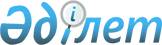 Об утверждении регламента государственной услуги "Предоставление земельного участка для строительства объекта в черте населенного пункта"
					
			Утративший силу
			
			
		
					Постановление акимата Северо-Казахстанской области от 16 июня 2016 года № 228. Зарегистрировано Департаментом юстиции Северо-Казахстанской области 15 июля 2016 года № 3828. Утратило силу постановлением акимата Северо-Казахстанской области от 16 марта 2020 года № 59
      Сноска. Утратило силу постановлением акимата Северо-Казахстанской области от 16.03.2020 № 59 (вводится в действие по истечении десяти календарных дней после дня его первого официального опубликования).
      В соответствии с пунктом 3 статьи 16 Закона Республики Казахстан от 15 апреля 2013 года "О государственных услугах", статьей 27 Закона Республики Казахстан от 6 апреля 2016 года "О правовых актах" акимат Северо-Казахстанской области ПОСТАНОВЛЯЕТ:
      1. Утвердить прилагаемый регламент государственной услуги "Предоставление земельного участка для строительства объекта в черте населенного пункта".
      2. Признать утратившим силу постановление акимата Северо-Казахстанской области от 15 июня 2015 года № 251 "Об утверждении регламента государственной услуги "Предоставление земельного участка для строительства объекта в черте населенного пункта" (опубликовано 29 сентября 2015 года в областной газете "Северный Казахстан", зарегистрировано в Реестре государственной регистрации нормативных правовых актов под № 3360). 
      3. Контроль за исполнением настоящего постановления возложить на государственное учреждение "Управление земельных отношений Северо-Казахстанской области". 
      4. Настоящее постановление вводится в действие по истечении десяти календарных дней после дня его первого официального опубликования. Регламент государственной услуги "Предоставление земельного участка для строительства объекта в черте населенного пункта"
      Сноска. Регламент в редакции постановления акимата СевероКазахстанской области от 29.07.2019 № 210 (вводится в действие по истечении десяти календарных дней после дня его первого официального опубликования). 1. Общие положения
      1. Регламент государственной услуги "Предоставление земельного участка для строительства объекта в черте населенного пункта" (далее – Регламент) разработан в соответствии со Стандартом государственной услуги "Предоставление земельного участка для строительства объекта в черте населенного пункта", утвержденного приказом исполняющего обязанности Министра национальной экономики Республики Казахстан от 27 марта 2015 года № 270 "Об утверждении стандарта государственной услуги "Предоставление земельного участка для строительства объекта в черте населенного пункта" (зарегистрирован в Реестре государственной регистрации нормативных правовых актов под № 11051) (далее – Стандарт).
      Государственная услуга "Предоставление земельного участка для строительства объекта в черте населенного пункта" (далее – государственная услуга) оказывается местными исполнительными органами Северо-Казахстанской области, районов и города областного значения, акимами городов районного значения, сельских округов (далее – услугодатель), согласно приложению 1 к настоящему Регламенту.
      Государственная услуга оказывается платно физическим и юридическим лицам (далее - услугополучатель).
      В случае подачи электронного запроса на получение государственной услуги через веб-портал оплата может осуществляться через платежный шлюз "электронного правительства" (далее – ПШЭП).
      Изготовление земельно-кадастрового плана на земельный участок детям - сиротам и детям, оставшихся без попечения родителей, на период до достижения ими восемнадцатилетнего возраста осуществляется на безвозмездной основе.
      Прием заявления и выдача результата оказания государственной услуги осуществляются через:
      1) Государственную корпорацию "Правительство для граждан" (далее Государственная корпорация) – с понедельника по субботу включительно, в соответствии с графиком работы с 9.00 часов до 20.00 часов, без перерыва на обед, за исключением воскресенья и праздничных дней, согласно трудовому законодательству Республики Казахстан и статьей 5 Закона Республики Казахстан от 13 декабря 2001 года "О праздниках в Республике Казахстан" (далее Закон).
      Государственная услуга оказывается по местонахождению земельного участка в порядке "электронной очереди" без ускоренного и предварительного обслуживания, возможно бронирование электронной очереди посредством портала;
      2) веб-портал "электронного правительства": www.egov.kz (далее – портал) – круглосуточно, за исключением технических перерывов в связи с проведением ремонтных работ (при обращении услугополучателя после окончания рабочего времени, в выходные и праздничные дни согласно трудовому законодательству Республики Казахстан и статьи 5 Закона, прием заявления и выдача результата оказания государственной услуги осуществляется следующим рабочим днем).
      2. Форма оказания государственной услуги: электронная и (или) бумажная.
      3. Результат оказания государственной услуги – решение услугодателя о предоставлении права землепользования на земельный участок с приложением земельно-кадастрового плана либо мотивированный ответ об отказе в оказании государственной услуги по основаниям, предусмотренным пунктом 4 настоящего Регламента.
      4. Основаниями для отказа в оказании государственной услуги являются:
      1) установление недостоверности документов, представленных услугополучателем для получения государственной услуги, и (или) данных (сведений), содержащихся в них; 
      2) в отношении услугополучателя имеется вступившее в законную силу решение суда, на основании которого услугополучатель лишен специального права, связанного с получением государственной услуги;
      3) несоответствие услугополучателя и (или) представленных материалов, данных и сведений, необходимых для оказания государственной услуги, требованиям, установленными частью 2 пункта 1 и пунктом 6 статьи 24, частью шестой пункта 3 и пунктом 6-1 статьи 43, частью второй пункта 6 статьи 49-2, пунктом 2, 2-1 и 4 статьи 50 Земельного Кодекса Республики Казахстан от 20 июня 2003 года.
      5. Форма предоставления результата оказания государственной услуги: электронная и (или) бумажная.
      На портале результат оказания государственной услуги направляется в "личный кабинет" услугополучателя в форме электронного документа, подписанного электронной цифровой подписью (далее – ЭЦП) уполномоченного лица услугодателя.
      В случае обращения услугополучателя за получением результата оказания государственной услуги на бумажном носителе, результат оказания государственной услуги оформляется в электронной форме, при необходимости распечатывается и заверяется печатью и подписью уполномоченного лица услугодателя. 2. Описание порядка действий структурных подразделений (сотрудников) услугодателя в процессе оказания государственной услуги
      6. Основанием для начала процедуры (действия) по оказанию государственной услуги при обращении услугополучателя (либо его представителя по доверенности), в том числе лица, имеющие льготы, в Государственную корпорацию является представление в одном экземпляре:
      1-этап: 
      1) заявление на предоставление земельного участка для строительства объекта в черте населенного пункта по форме, согласно приложению 1 к Стандарту;
      2) схема расположения земельного участка;
      3) документ, удостоверяющий личность (для идентификации личности);
      согласование окончательного акта выбора и оплата за услуги земельно - кадастровых работ заявителем осуществляются в течение 3 (трех) рабочих дней. Срок действия несогласованного заявителем акта выбора составляет 10 (десять) рабочих дней. По истечении указанного срока Государственная корпорация возвращает в структурное подразделение соответствующего местного исполнительного органа, осуществляющее функции в сфере архитектуры и градостроительства для аннулирования несогласованного акта выбора, с уведомлением услугополучателя;
      2-этап: окончательный согласованный акт выбора.
      При приеме документов работник Государственной корпорации воспроизводит электронные копии документов, после чего возвращает оригиналы услугополучателю;
      на портал: 
      1 – этап:
      1) электронное заявление на предоставление земельного участка для строительства объекта в черте населенного пункта по форме, согласно приложению 1 к Стандарту;
      2) электронная копия схемы расположения земельного участка;
      согласование окончательного акта выбора и оплата за услуги земельно-кадастровых работ заявителем осуществляются в течение 3 (трех) рабочих дней. Срок действия несогласованного заявителем акта выбора составляет 10 (десять) рабочих дней, по истечении которого услугополучателю направляется уведомление;
      2 – этап: окончательный согласованный акт выбора в форме электронного документа.
      Истребование от услугополучателей документов, которые могут быть получены из информационных систем не допускается.
      Сведения о документах, удостоверяющих личность, о регистрации (перерегистрации) юридического лица, регистрации индивидуального предпринимателя, либо о начале деятельности в качестве индивидуального предпринимателя, подтверждающих право собственности на недвижимое имущество, правоустанавливающих и идентификационных документов на земельный участок, об отсутствии обременений на земельный участок, подтверждающих оплату услугополучателем (в случае оплаты через ПШЭП) услугодатель и работник Государственной корпорации получают из соответствующих государственных информационных систем через ПШЭП.
      В случае предоставления услугополучателем неполного пакета документов согласно перечню, предусмотренному настоящим пунктом Регламента, работник Государственной корпорации выдает расписку об отказе в приеме заявления по форме, согласно приложению 2 к Стандарту.
      7. Содержание каждой процедуры (действия), входящей в состав процесса оказания государственной услуги, длительность его выполнения:
      1 этап: изготовление акта выбора земельного участка, с положительными заключениями согласующих органов и организаций – 28 (двадцать восемь) рабочих дней:
      1) сотрудник канцелярии услугодателя принимает документы, регистрирует заявление и передает руководителю услугодателя - 15 (пятнадцать) минут; 
      2) руководитель услугодателя ознакамливается с документами, налагает резолюцию на заявлении, определяет ответственного исполнителя – уполномоченный орган в сфере архитектуры и градостроительства (далее – уполномоченный орган) и направляет в уполномоченный – 2 (два) рабочих дня;
      3) руководитель уполномоченного органа ознакамливается с документами, налагает резолюцию на заявлении, определяет ответственного исполнителя уполномоченного органа - 1 (один) рабочий день;
      4) ответственный исполнитель уполномоченного органа: 
      подготавливает акт выбора земельного участка с ситуационной схемой размещения земельного участка (далее – ситуационная схема) – 7 (семь) рабочих дней;
      направляет на согласование акт выбора земельного участка с ситуационной схемой одновременно всем заинтересованным государственным органам, соответствующим службам и Государственную корпорацию для подготовки соответствующего заключения о возможности предоставления земельного участка по заявленному целевому назначению – 13 (тринадцать) рабочих дней; 
      в случае принятия положительного решения представляет окончательный акт выбора земельного участка руководителю уполномоченного органа на утверждение либо мотивированный ответ об отказе в оказании государственной услуги – 2 (два) рабочих дня;
      5) руководитель уполномоченного органа рассматривает и подписывает окончательный акт выбора земельного участка с ситуационной схемой, либо мотивированный ответ об отказе в оказании государственной услуги – 1 (один) рабочий день; 
      6) ответственный исполнитель уполномоченного органа направляет в Государственную корпорацию окончательный акт выбора земельного участка с ситуационной схемой и счет (смету) на изготовление земельно-кадастрового плана, предоставленный в Государственной корпорацией для согласования с услугополучателем, либо мотивированный ответ об отказе в оказании государственной услуги – 1 (один) рабочий день;
      7) работник Государственной корпорации выдает услугополучателю расписку о приеме подписанного акта выбора земельного участка, а также сообщает заявителю о возможности получения информации по контактным данным, указанным в выданной расписке, и осуществляет передачу согласованного услугополучателем окончательного акта выбора земельного участка и платежного документа (квитанция) об оплате услуг за изготовление земельно-кадастрового плана в Государственную корпорацию, либо мотивированный ответ об отказе в оказании государственной услуги – 15 (пятнадцать) минут.
      2 этап: при согласовании окончательного акта выбора и оплате за услуги земельно-кадастровых работ услугополучателем – вынесение решения о предоставлении права землепользования на земельный участок – 22 (двадцать два) рабочих дня:
      1) Государственная корпорация в случае оплаты изготавливает земельно-кадастровый план и направляет его в уполномоченный орган по земельным отношениям – 10 (десять) рабочих дней;
      2) руководитель уполномоченного органа по земельным отношениям рассматривает, утверждает земельно-кадастровый план и определяет ответственного исполнителя – 2 (два) рабочих дня; 
      3) ответственный исполнитель уполномоченного органа по земельным отношениям подготавливает результат оказания государственной услуги и направляет руководителю услугодателя – 3 (три) рабочих дня;
      4) руководитель услугодателя рассматривает и подписывает результат оказания государственной услуги, направляет копию результата оказания государственной услуги в уполномоченный орган по земельным отношениям для подготовки договора временного землепользования – 1 (один) рабочий день; 
      5) уполномоченный орган по земельным отношениям подготавливает и подписывает договор, направляет копию результат оказания государственной услуги, земельно-кадастровый план и договор в двух экземплярах для подписания услугополучателем в Государственную корпорацию– 1 (один) рабочий день; 
      6) работник Государственной корпорации осуществляет выдачу документов и подписывает услугополучателем договор временного землепользования в двух экземплярах – 3 (три) рабочих дня. 
      8. Результат процедуры (действия) по оказанию государственной услуги, который служит основанием для начала выполнения следующей процедуры (действия): 
      1 этап: изготовление акта выбора земельного участка: 
      1) прием, документов и направление руководителю услугодателя; 
      2) ознакомление с заявлением, оформление резолюции, направление заявления и пакета документов в уполномоченный орган для исполнения; 
      3) ознакомление с заявлением, оформление резолюции, направление заявления и пакета документов ответственному исполнителю; 
      4) направление окончательного акта выбора земельного участка с ситуационной схемой руководителю уполномоченного органа, либо проект мотивированного ответа об отказе в оказании государственной услуги; 
      5) подписание окончательного акта выбора земельного участка с ситуационной схемой; 
      6) направление в Государственную корпорацию окончательного акта выбора земельного участка с ситуационной схемой и счет (смету) на изготовление земельно-кадастрового плана для согласования с услугополучателем; 
      7) выдача услугополучателю расписки о приеме подписанного акта выбора земельного участка и передача окончательного акта выбора земельного участка и платежного документа (квитанция) об оплате услуг за изготовление земельно-кадастрового плана в Государственную корпорацию. 
      2 этап: 
      1) изготовление земельно-кадастрового плана; 
      2) утверждение уполномоченным органом по земельным отношениям земельно-кадастрового плана и определение ответственного исполнителя; 
      3) подготовка результата оказания государственной услуги; 
      4) подписание результата оказания государственной услуги; 
      5) подготовка и подписание договора временного землепользования; 
      6) направление и выдача результата оказания государственной услуги. 3. Описание порядка взаимодействия структурных подразделений (сотрудников) услугодателя в процессе оказания государственной услуги
      9. Перечень структурных подразделений (сотрудников) услугодателя, которые участвуют в процессе оказания государственной услуги:
      1) сотрудник канцелярии услугодателя;
      2) руководитель услугодателя;
      3) руководитель уполномоченного органа;
      4) ответственный исполнитель уполномоченного органа;
      5) руководитель уполномоченного органа по земельным отношениям;
      6) ответственный исполнитель уполномоченного органа по земельным отношениям.
      10. Описание последовательности процедур (действий) между структурными подразделениями (сотрудниками):
      1 этап: изготовление акта выбора земельного участка, с положительными заключениями согласующих органов и организаций – 28 (двадцать восемь) рабочих дней:
      1) сотрудник канцелярии услугодателя принимает документы, регистрирует заявление и передает руководителю услугодателя - 15 (пятнадцать) минут; 
      2) руководитель услугодателя ознакамливается с документами, налагает резолюцию на заявлении, определяет ответственного исполнителя – уполномоченный орган и направляет в уполномоченный орган – 2 (два) рабочих дня;
      3) руководитель уполномоченного органа ознакамливается с документами, налагает резолюцию на заявлении, определяет ответственного исполнителя уполномоченного органа - 1 (один) рабочий день;
      4) ответственный исполнитель уполномоченного органа: 
      подготавливает акт выбора земельного участка с ситуационной схемой размещения земельного участка (далее – ситуационная схема) – 7 (семь) рабочих дней;
      направляет на согласование акт выбора земельного участка с ситуационной схемой одновременно всем заинтересованным государственным органам, соответствующим службам и Государственную корпорацию для подготовки соответствующего заключения о возможности предоставления земельного участка по заявленному целевому назначению – 13 (тринадцать) рабочих дней; 
      в случае принятия положительного решения представляет окончательный акт выбора земельного участка руководителю уполномоченного органа на утверждение либо мотивированный ответ об отказе в оказании государственной услуги – 2 (два) рабочих дня; 
      5) руководитель уполномоченного органа рассматривает и подписывает окончательный акт выбора земельного участка с ситуационной схемой, либо мотивированный ответ об отказе в оказании государственной услуги – 1 (один) рабочий день;
      6) ответственный исполнитель уполномоченного органа направляет в Государственную корпорацию окончательный акт выбора земельного участка с ситуационной схемой и счет (смету) на изготовление земельно-кадастрового плана, предоставленный в Государственной корпорацией для согласования с услугополучателем, либо мотивированный ответ об отказе в оказании государственной услуги – 1 (один) рабочий день;
      7) работник Государственной корпорации выдает услугополучателю расписку о приеме подписанного акта выбора земельного участка, а также сообщает заявителю о возможности получения информации по контактным данным, указанным в выданной расписке, и осуществляет передачу согласованного услугополучателем окончательного акта выбора земельного участка и платежного документа (квитанция) об оплате услуг за изготовление земельно-кадастрового плана в Государственную корпорацию, либо мотивированный ответ об отказе в оказании государственной услуги – 15 (пятнадцать) минут.
      2 этап: при согласовании окончательного акта выбора и оплате за услуги земельно-кадастровых работ услугополучателем – вынесение решения о предоставлении права землепользования на земельный участок – 22 (двадцать два) рабочих дня:
      1) Государственная корпорация в случае оплаты изготавливает земельно-кадастровый план и направляет его в уполномоченный орган по земельным отношениям – 10 (десять) рабочих дней;
      2) руководитель уполномоченного органа по земельным отношениям рассматривает, утверждает земельно-кадастровый план и определяет ответственного исполнителя – 2 (два) рабочих дня; 
      3) ответственный исполнитель уполномоченного органа по земельным отношениям подготавливает результат оказания государственной услуги и направляет руководителю услугодателя – 3 (три) рабочих дня;
      4) руководитель услугодателя рассматривает и подписывает результат оказания государственной услуги, направляет копию результата оказания государственной услуги в уполномоченный орган по земельным отношениям для подготовки договора временного землепользования – 1 (один) рабочий день; 
      5) уполномоченный орган по земельным отношениям подготавливает и подписывает договор, направляет копию результат оказания государственной услуги, земельно-кадастровый план и договор в двух экземплярах для подписания услугополучателем в Государственную корпорацию – 1 (один) рабочий день; 
      6) работник Государственной корпорации осуществляет выдачу документов и подписывает услугополучателем договор временного землепользования в двух экземплярах – 3 (три) рабочих дня.  4. Описание порядка взаимодействия с Государственной корпорацией и (или) иными услугодателями, а также порядка использования информационных систем в процессе оказания государственной услуги
      11. Основанием для начала действия по оказанию государственной услуги при обращении в Государственную корпорацию является принятие работником Государственной корпорации пакета документов от услугополучателя.
      12. Содержание каждой процедуры (действия), входящей в состав процесса оказания государственной услуги, длительность его выполнения:
      1) работник Государственной корпорации проверяет правильность заполнения заявления и полноту пакета документов, предоставленных услугополучателем, на соответствие пункту 5 настоящего Регламента - 5 (пять) минут.
      В случае предоставления услугополучателем неполного пакета документов, работник Государственной корпорации выдает расписку об отказе в приеме заявления по форме согласно приложению 2 к Стандарту.
      При сдаче услугополучателем всех необходимых документов в Государственную корпорацию услугополучателю выдается расписка о приеме заявления.
      Работник Государственной корпорации получает согласие услугополучателя на использование сведений, составляющих охраняемую законом тайну, содержащихся в информационных системах, при оказании государственных услуг, если иное не предусмотрено законами Республики Казахстан.
      2) работник Государственной корпорации идентифицирует личность услугополучателя, вносит соответствующую информацию об услугополучателе и список поданных документов в интегрированную информационную систему для Центров обслуживания населения (далее - ИИС ЦОН), выдает услугополучателю расписку о приеме соответствующих документов - 5 (пять) минут;
      3) работник Государственной корпорации подготавливает пакет документов и направляет его услугодателю через курьерскую или иную уполномоченную на это связь - 1 (один) рабочий день;
      4) услугодатель осуществляет процедуры (действия) в соответствии с описанием порядка взаимодействия структурных подразделений (работников) услугодателя в процессе оказания государственных услуг;
      5) работник Государственной корпорации на основании расписки выдает результат оказания государственных услуг при предъявлении удостоверения личности (либо его представителю по документу, подтверждающему полномочия) - 15 (пятнадцать) минут.
      Государственная корпорация обеспечивает хранение результата в течение одного месяца, после чего передает его услугодателю для дальнейшего хранения. При обращении услугополучателя по истечении одного месяца, по запросу Государственной корпорации услугодатель в течение одного рабочего дня направляет готовые документы в Государственную корпорацию для выдачи услугополучателю.
      13. Порядок действий услугодателя и услугополучателя при оказании государственной услуги через портал:
      1) услугополучатель осуществляет регистрацию (авторизацию) на портале посредством индивидуального идентификационного номера.
      Формируется сообщение о подтверждении данных услугополучателя и выборе услуги, в случае имеющихся нарушений в данных услугополучателя формируется сообщение об отказе в оказании государственной услуги.
      2) выбор услугополучателем электронной государственной услуги, заполнение полей электронного запроса, прикрепление документов, указанных в пункте 5 настоящего Регламента и выбор ЭЦП услугополучателя для удостоверения (подписания) запроса и ее подтверждения подлинности.
      В случае не подтверждения подлинности ЭЦП услугополучателя формируется сообщение об отказе.
      3) услугополучатель удостоверяет (подписывает) электронный запрос об оказании электронной государственной услуги посредством ЭЦП;
      При сдаче услугополучателем всех необходимых документов на портал в "личный кабинет" направляется статус о принятии запроса на оказание государственной услуги, а также уведомление с указанием даты и времени получения результата государственной услуги.
      4) услугодатель осуществляет процедуры (действия) в соответствии с описанием порядка взаимодействия структурных подразделений (работников) услугодателя в процессе оказания государственных услуг;
      5) ответственный исполнитель услугодателя направляет в "личный кабинет" услугополучателя результат оказания государственной услуги в форме электронного документа.
      14. Подробное описание последовательности процедур (действий), взаимодействий структурных подразделений (работников) услугодателя в процессе оказания государственной услуги, а также описание порядка взаимодействия с иными услугодателями и (или) Государственной корпорации и порядка использования информационных систем в процессе оказания государственной услуги отражается в справочнике бизнес-процессов оказания государственной услуги согласно приложению 2 к настоящему Регламенту. 5. Иные требования с учетом особенностей оказания государственной услуги, в том числе оказываемой в электронной форме
      15. Услугополучателям, имеющим нарушение здоровья со стойким расстройством функций организма ограничивающее его жизнедеятельность, в случае необходимости прием документов, для оказания государственной услуги, производится работником услугодателя с выездом по месту жительства посредством обращения через единый контакт-центр 1414, 8 800 080 7777.
      16. Для оказания государственной услуги создаются условия для услугополучателей на время ожидания и подготовки необходимых документов (кресла для ожидания, места для заполнения документов, оснащенные стендами с перечнем необходимых документов и образцами их заполнения), принимаются меры противопожарной безопасности.
      Здания услугодателя и Государственной корпорации оборудованы входом с пандусами, предназначенными для доступа людей с ограниченными возможностями.
      17. Адреса мест оказания государственной услуги размещены на:
      1) интернет-ресурсе Министерства сельского хозяйства: www.moa.gov.kz, раздел "Государственные услуги", подраздел "Адреса мест оказания государственной услуги" – "Местные исполнительные органы";
      2) интернет-ресурсе Государственной корпорации: www.gov4c.kz.
      18. Услугополучатель имеет возможность получения информации о порядке и статусе оказания государственной услуги в режиме удаленного доступа посредством "личного кабинета" портала, а также единого контакт-центра.
      19. Контактные телефоны справочных служб по вопросам оказания государственных услуг: 1414, 8 800 080 7777. Местные исполнительные органы Северо-Казахстанской области, осуществляющие оказание государственной услуги "Предоставление земельного участка для строительства объекта в черте населенного пункта" Справочник бизнес-процессов оказания государственной услуги "Предоставление земельного участка для строительства объекта в черте населенного пункта"
      при оказании государственной услуги через Государственную корпорацию
      1 – этап: изготовление акта выбора земельного участка, с положительными заключениями согласующих органов и организаций – 28 (двадцать восемь) рабочих дней: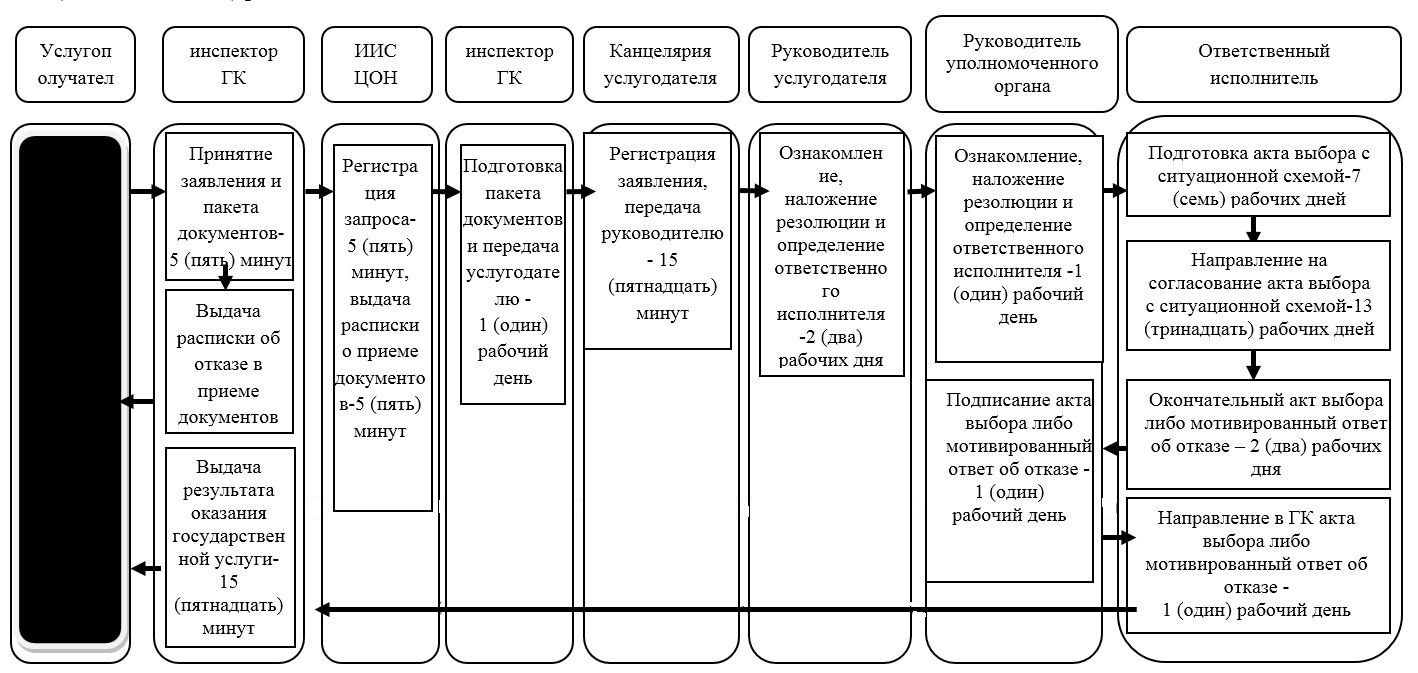 
      2 этап: при согласовании окончательного акта выбора и оплате за услуги земельно-кадастровых работ услугополучателем – вынесение решения о предоставлении права землепользования на земельный участок – 22 (двадцать два) рабочих дня: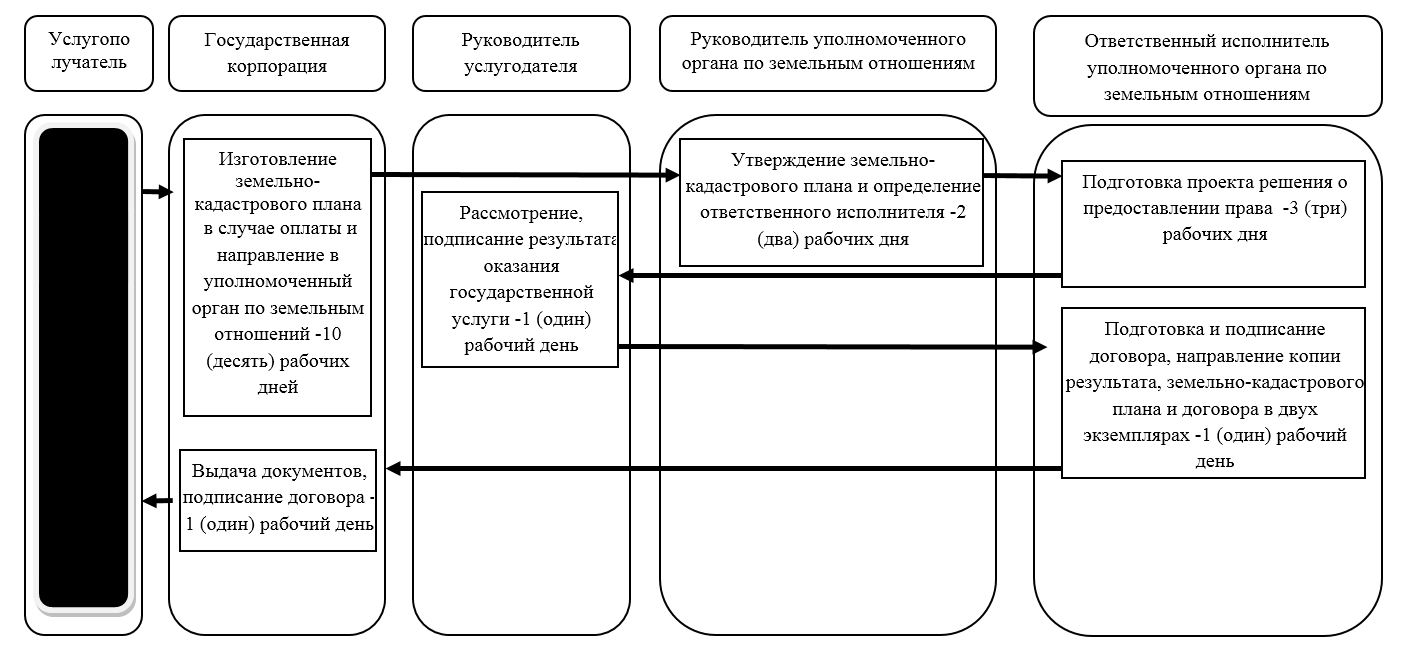 
      при оказании государственной услуги через портал
      1 – этап: изготовление акта выбора земельного участка, с положительными заключениями согласующих органов и организаций – 28 (двадцать восемь) рабочих дней: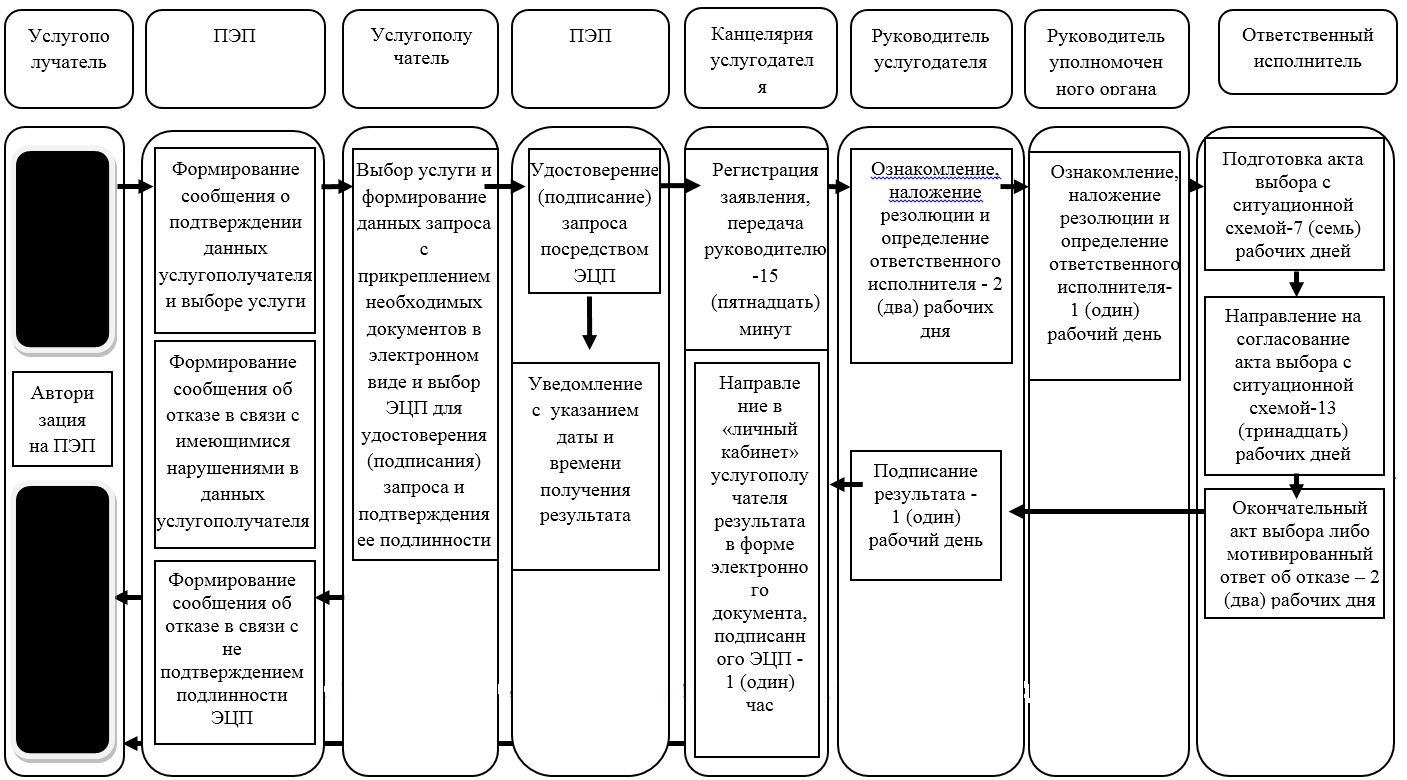 
      2 этап: при согласовании окончательного акта выбора и оплате за услуги земельно-кадастровых работ услугополучателем – вынесение решения о предоставлении права землепользования на земельный участок – 22 (двадцать два) рабочих дня: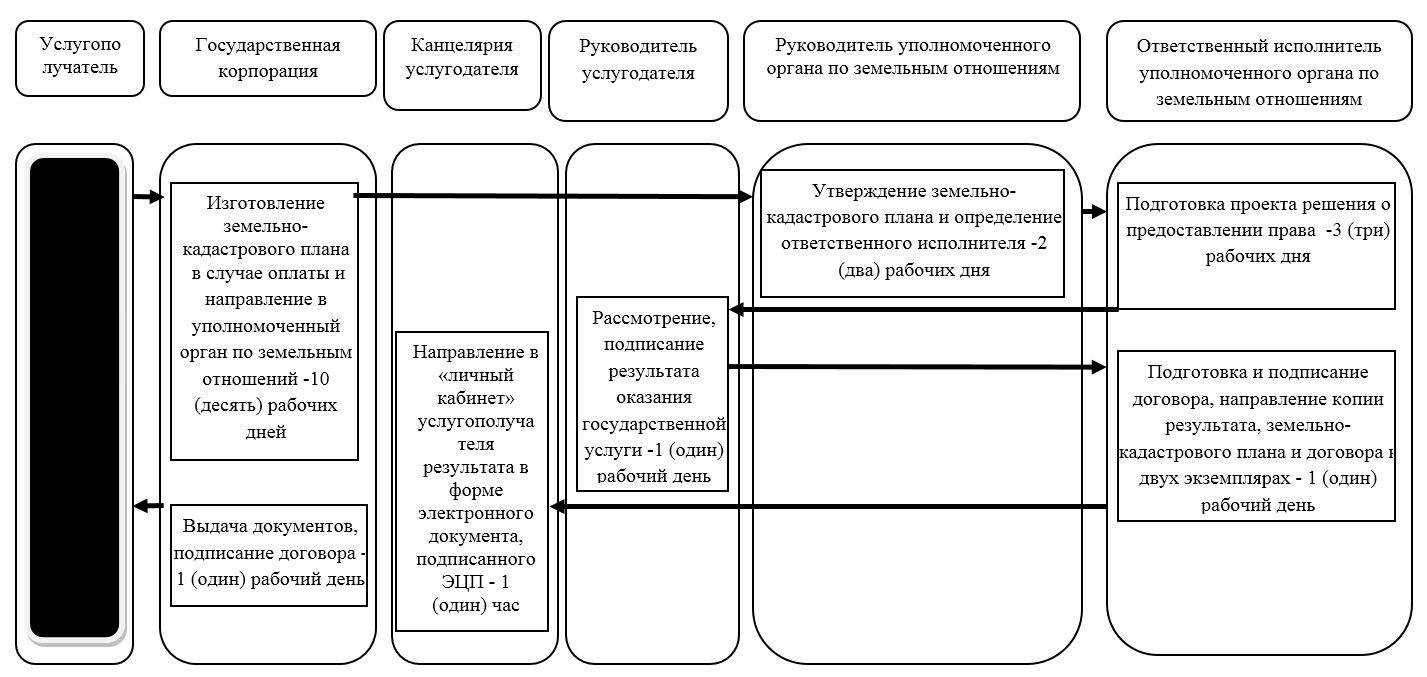 
      Условные обозначения: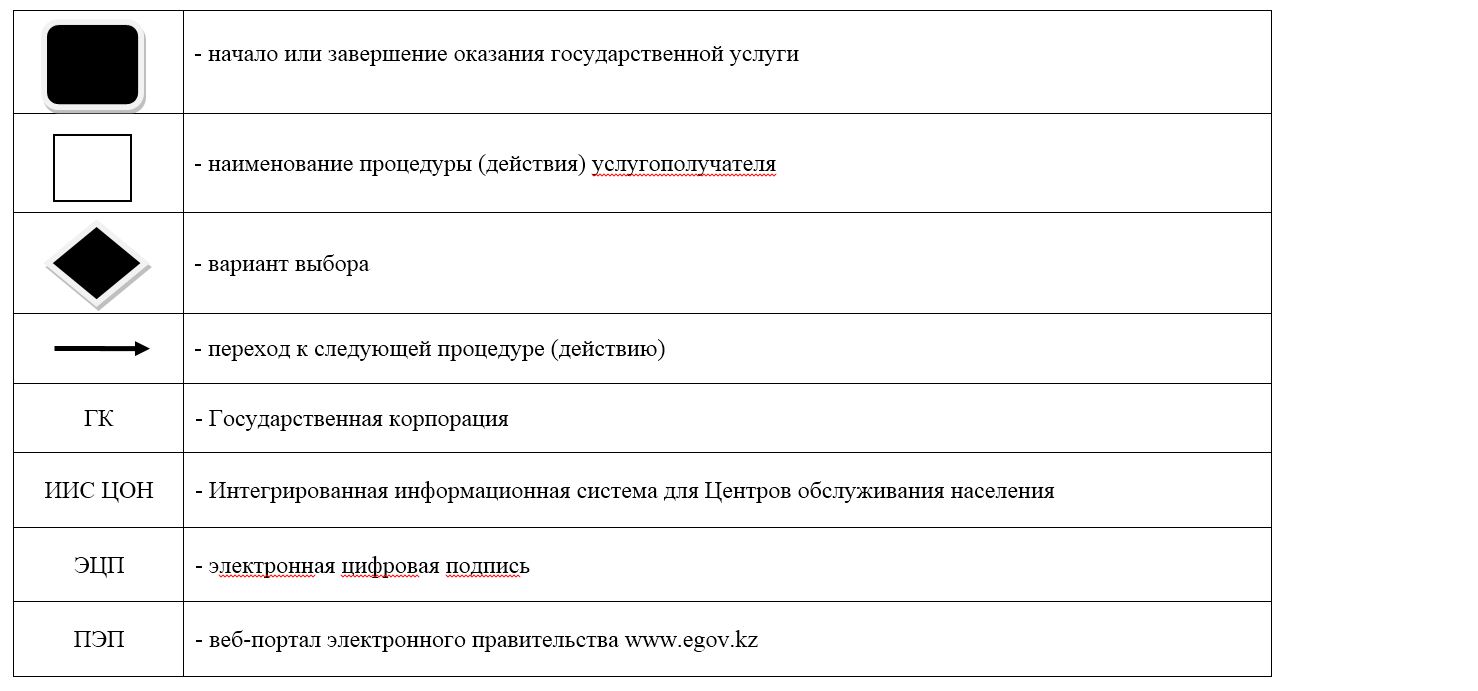 
					© 2012. РГП на ПХВ «Институт законодательства и правовой информации Республики Казахстан» Министерства юстиции Республики Казахстан
				
      Акима
Северо-Казахстанской области

Е. Султанов
Утвержден постановлением акимата Северо-Казахстанской области от 16 июня 2016 года № 228Приложение 1 к Регламенту государственной услуги"Предоставление земельного участка длястроительства объекта в черте населенногопункта"
№ п/п
Наименование местного исполнительного органа области, районов, города областного значения, городов районного значения, сельских округов
Место расположения
Контактный телефон
График работы
1
КГУ "Аппарат акима Северо-Казахстанской области"
Северо-Казахстанская область город Петропавловск улица Конституции Казахстана, 58
8715-2-46-42-70
с понедельника по пятницу с 9.00 до 18.30 часов с перерывом на обед с 13.00 до 14.30 часов, кроме выходных и праздничных дней, согласно трудовому законодательству Республики Казахстан
Айыртауский район
Айыртауский район
Айыртауский район
Айыртауский район
Айыртауский район
2
КГУ "Аппарат акима Айыртауского района Северо-Казахстанской области"
Северо-Казахстанская область Айыртауский район село Саумалколь улица Шокана Уалиханова, 44
8715-33-2-26-46 
с понедельника по пятницу с 9.00 до 18.30 часов с перерывом на обед с 13.00 до 14.30 часов, кроме выходных и праздничных дней, согласно трудовому законодательству Республики Казахстан
Аким Володарского сельского округа Айыртауского района Северо-Казахстанской области
Северо-Казахстанская область Айыртауский район село Саумалколь улица Янко, 19
8715-33-2-18-57
с понедельника по пятницу с 9.00 до 18.30 часов с перерывом на обед с 13.00 до 14.30 часов, кроме выходных и праздничных дней, согласно трудовому законодательству Республики Казахстан
Аким Арыкбалыкского сельского округа Айыртауского района Северо-Казахстанской области
Северо-Казахстанская область Айыртауский район село Арыкбалык улица Центральная, 17
8715-33-4-11-41
с понедельника по пятницу с 9.00 до 18.30 часов с перерывом на обед с 13.00 до 14.30 часов, кроме выходных и праздничных дней, согласно трудовому законодательству Республики Казахстан
Аким Антоновского сельского округа Айыртауского района Северо-Казахстанской области
Северо-Казахстанская область Айыртауский район село Антоновка улица Ленина, 39
8715-33-2-61-17
с понедельника по пятницу с 9.00 до 18.30 часов с перерывом на обед с 13.00 до 14.30 часов, кроме выходных и праздничных дней, согласно трудовому законодательству Республики Казахстан
Аким Украинского сельского округа Айыртауского района Северо-Казахстанской области
Северо-Казахстанская область Айыртауский район село Кирилловка улица Ленина, 38
8715-33-2-41-82
с понедельника по пятницу с 9.00 до 18.30 часов с перерывом на обед с 13.00 до 14.30 часов, кроме выходных и праздничных дней, согласно трудовому законодательству Республики Казахстан
Аким Сырымбетского сельского округа Айыртауского района Северо-Казахстанской области
Северо-Казахстанская область Айыртауский район село Сырымбет, улица Школьная, 2
8715-33-5-47-86
с понедельника по пятницу с 9.00 до 18.30 часов с перерывом на обед с 13.00 до 14.30 часов, кроме выходных и праздничных дней, согласно трудовому законодательству Республики Казахстан
Аким Казанского сельского округа Айыртауского района Северо-Казахстанской области
Северо-Казахстанская область Айыртауский район село Казанка 
8715-33-2-31-48
с понедельника по пятницу с 9.00 до 18.30 часов с перерывом на обед с 13.00 до 14.30 часов, кроме выходных и праздничных дней, согласно трудовому законодательству Республики Казахстан
Аким Нижнебурлукского сельского округа Айыртауского района Северо-Казахстанской области
Северо-Казахстанская область Айыртауский район село Нижний – Бурлук улица Центральная, 34 
8715-33-4-84-44
с понедельника по пятницу с 9.00 до 18.30 часов с перерывом на обед с 13.00 до 14.30 часов, кроме выходных и праздничных дней, согласно трудовому законодательству Республики Казахстан
Аким Гусаковского сельского округа Айыртауского района Северо-Казахстанской области
Северо-Казахстанская область Айыртауский район село Гусаковка улица Школьная, 40
8715-33-4-82-17
с понедельника по пятницу с 9.00 до 18.30 часов с перерывом на обед с 13.00 до 14.30 часов, кроме выходных и праздничных дней, согласно трудовому законодательству Республики Казахстан
Аким Имантауского сельского округа Айыртауского района Северо-Казахстанской области
Северо-Казахстанская область Айыртауский район село Имантау улица Ленина, 51
8715-33-4-55-43
с понедельника по пятницу с 9.00 до 18.30 часов с перерывом на обед с 13.00 до 14.30 часов, кроме выходных и праздничных дней, согласно трудовому законодательству Республики Казахстан
Аким Лобановского сельского округа Айыртауского района Северо-Казахстанской области
Северо-Казахстанская область Айыртауский район село Лобаново улица Ленина, 29
8715-33-4-62-44
с понедельника по пятницу с 9.00 до 18.30 часов с перерывом на обед с 13.00 до 14.30 часов, кроме выходных и праздничных дней, согласно трудовому законодательству Республики Казахстан
Аким Константиновского сельского округа Айыртауского района Северо-Казахстанской области
Северо-Казахстанская область Айыртауский район село Константиновка улица Куйбышева, 70
8715-33-4-82-17
с понедельника по пятницу с 9.00 до 18.30 часов с перерывом на обед с 13.00 до 14.30 часов, кроме выходных и праздничных дней, согласно трудовому законодательству Республики Казахстан
Аким Камсактинского сельского округа Айыртауского района Северо-Казахстанской области
Северо-Казахстанская область Айыртауский район село Карасевка улица Мира
8715-33-2-53-22
с понедельника по пятницу с 9.00 до 18.30 часов с перерывом на обед с 13.00 до 14.30 часов, кроме выходных и праздничных дней, согласно трудовому законодательству Республики Казахстан
Аким Каратальского сельского округа Айыртауского района Северо-Казахстанской области
Северо-Казахстанская область Айыртауский район село Каратал улица Орталык 2
8715-33-5-16-28
с понедельника по пятницу с 9.00 до 18.30 часов с перерывом на обед с 13.00 до 14.30 часов, кроме выходных и праздничных дней, согласно трудовому законодательству Республики Казахстан
Аким Елецкого сельского округа Айыртауского района Северо-Казахстанской области
Северо-Казахстанская область Айыртауский район село Елецкое улица Зеленая, 34
8715-33-2-96-34
с понедельника по пятницу с 9.00 до 18.30 часов с перерывом на обед с 13.00 до 14.30 часов, кроме выходных и праздничных дней, согласно трудовому законодательству Республики Казахстан
Акжарский район
Акжарский район
Акжарский район
Акжарский район
Акжарский район
3
КГУ "Аппарат акима Акжарского района Северо-Казахстанской области"
Северо-Казахстанская область Акжарский район село Талшик улица Целинная, 15
8715-46-2-14-41, 2-11-24
с понедельника по пятницу с 9.00 до 18.30 часов с перерывом на обед с 13.00 до 14.30 часов, кроме выходных и праздничных дней, согласно трудовому законодательству Республики Казахстан
Аким Айсаринского сельского округа Акжарского района Северо-Казахстанской области
Северо-Казахстанская область Акжарский район село Айсара улица Абая, дом 10
8715-46-5-13-46
с понедельника по пятницу с 9.00 до 18.30 часов с перерывом на обед с 13.00 до 14.30 часов, кроме выходных и праздничных дней, согласно трудовому законодательству Республики Казахстан
Аким Акжаркынского сельского округа Акжарского района Северо-Казахстанской области
Северо-Казахстанская область Акжарский район село Акжаркын улица Ленина, дом 5
8715-46-5-22-94
с понедельника по пятницу с 9.00 до 18.30 часов с перерывом на обед с 13.00 до 14.30 часов, кроме выходныхи праздничных дней, согласно трудовому законодательству Республики Казахстан
Аким Алкатерекского сельского округа Акжарского района Северо-Казахстанской области 
Северо-Казахстанская область Акжарский район село Алкатерек улица Габдуллина, дом 1
8715-46-3-32-22
с понедельника по пятницу с 9.00 до 18.30 часов с перерывом на обед с 13.00 до 14.30 часов, кроме выходных и праздничных дней, согласно трудовому законодательству Республики Казахстан
Аким Уялинского сельского округа Акжарского района Северо-Казахстанской области
Северо-Казахстанская область Акжарский район село Уялы улица Маркина
8715-46-4-02-10
с понедельника по пятницу с 9.00 до 18.30 часов с перерывом на обед с 13.00 до 14.30 часов, кроме выходных и праздничных дней, согласно трудовому законодательству Республики Казахстан
Аким Восходского сельского округа Акжарского района Северо-Казахстанской области
Северо-Казахстанская область Акжарский район село Восход улица Кунаева, дом 5
8715-46-5-19-93
с понедельника по пятницу с 9.00 до 18.30 часов с перерывом на обед с 13.00 до 14.30 часов, кроме выходных и праздничных дней, согласно трудовому законодательству Республики Казахстан
Аким Кенащинского сельского округа Акжарского района Северо-Казахстанской области
Северо-Казахстанская область Акжарский район село Кенащи улица Гагарина
8715-46-2-17-97
с понедельника по пятницу с 9.00 до 18.30 часов с перерывом на обед с 13.00 до 14.30 часов, кроме выходных и праздничных дней, согласно трудовому законодательству Республики Казахстан
Аким Кишикаройского сельского округа Акжарского района Северо-Казахстанской области
Северо-Казахстанская область Акжарский район село Кишикарой улица Акансеры, дом 13
8715-46-3-55-99
с понедельника по пятницу с 9.00 до 18.30 часов с перерывом на обед с 13.00 до 14.30 часов, кроме выходных и праздничных дней, согласно трудовому законодательству Республики Казахстан
Аким Кулыкольского сельского округа Акжарского района Северо-Казахстанской области 
Северо-Казахстанская область Акжарский район село Кулыколь улица Школьная, дом 3
8715-46-5-16-60
с понедельника по пятницу с 9.00 до 18.30 часов с перерывом на обед с 13.00 до 14.30 часов, кроме выходных и праздничных дней, согласно трудовому законодательству Республики Казахстан
Аким Ленинградского сельского округа Акжарского района Северо-Казахстанской области
Северо-Казахстанская область Акжарский район село Ленинградское
8715-46-3-14-73
с понедельника по пятницу с 9.00 до 18.30 часов с перерывом на обед с 13.00 до 14.30 часов, кроме выходных и праздничных дней, согласно трудовому законодательству Республики Казахстан
Аким Майского сельского округа Акжарского района Северо-Казахстанской области
Северо-Казахстанская область Акжарский район село Майское 
8715-46-5-19-04
с понедельника по пятницу с 9.00 до 18.30 часов с перерывом на обед с 13.00 до 14.30 часов, кроме выходных и праздничных дней, согласно трудовому законодательству Республики Казахстан
Аким Новосельского сельского округа Акжарского района Северо-Казахстанской области
Северо-Казахстанская область Акжарский район село Новосельское улица Гвардейская, дом 2
8715-59-2-01-25
с понедельника по пятницу с 9.00 до 18.30 часов с перерывом на обед с 13.00 до 14.30 часов, кроме выходных и праздничных дней, согласно трудовому законодательству Республики Казахстан
Аким Талшикского сельского округа Акжарского района Северо-Казахстанской области
Северо-Казахстанская область Акжарский район село Талшик улица Целинная, дом 20
8715-46-7-90-77
с понедельника по пятницу с 9.00 до 18.30 часов с перерывом на обед с 13.00 до 14.30 часов, кроме выходных и праздничных дней, согласно трудовому законодательству Республики Казахстан
Аккайынский район
Аккайынский район
Аккайынский район
Аккайынский район
Аккайынский район
4
КГУ "Аппарат акима Аккайынского района Северо-Казахстанской области"
Северо-Казахстанская область Аккайынский район село Смирново улица Народная, 50
8715-32-2-11-59
с понедельника по пятницу с 9.00 до 18.30 часов с перерывом на обед с 13.00 до 14.30 часов, кроме выходных и праздничных дней, согласно трудовому законодательству Республики Казахстан
Аким Смирновского сельского округа Аккайынского района Северо-Казахстанской области
Северо-Казахстанская область Аккайынский район село Смирново улица 9 мая, 67
8715-32-2-13-90
с понедельника по пятницу с 9.00 до 18.30 часов с перерывом на обед с 13.00 до 14.30 часов, кроме выходных и праздничных дней, согласно трудовому законодательству Республики Казахстан
Аким Aралагашского сельского округа Аккайынского района Северо-Казахстанской области
Северо-Казахстанская область Аккайынский район село Аралагаш улица Центральная, 26
8715-32-5-26-35, 5-26-08
с понедельника по пятницу с 9.00 до 18.30 часов с перерывом на обед с 13.00 до 14.30 часов, кроме выходных и праздничных дней, согласно трудовому законодательству Республики Казахстан
Аким Астраханского сельского округа Аккайынского района Северо-Казахстанской области
Северо-Казахстанская область Аккайынский район село Астраханка улица Горького
8715-32-2-93-33
с понедельника по пятницу с 9.00 до 18.30 часов с перерывом на обед с 13.00 до 14.30 часов, кроме выходных и праздничных дней, согласно трудовому законодательству Республики Казахстан
Аким Власовского сельского округа Аккайынского района Северо-Казахстанской области
Северо-Казахстанская область Аккайынский район село Власовка
8715-32-2-75-39
с понедельника по пятницу с 9.00 до 18.30 часов с перерывом на обед с 13.00 до 14.30 часов, кроме выходных и праздничных дней, согласно трудовому законодательству Республики Казахстан
Аким Григорьевского сельского округа Аккайынского района Северо-Казахстанской области
Северо-Казахстанская область Аккайынский район село Трудовое улица Пионерская
8715-32-5-28-70
с понедельника по пятницу с 9.00 до 18.30 часов с перерывом на обед с 13.00 до 14.30 часов, кроме выходных и праздничных дней, согласно трудовому законодательству Республики Казахстан
Аким Ивановского сельского округа Аккайынского района Северо-Казахстанской области
Северо-Казахстанская область Аккайынский район село Ивановка улица Мира
8715-32-5-23-66
с понедельника по пятницу с 9.00 до 18.30 часов с перерывом на обед с 13.00 до 14.30 часов, кроме выходных и праздничных дней, согласно трудовому законодательству Республики Казахстан
Аким Киялинского сельского округа Аккайынского района Северо-Казахстанской области
Северо-Казахстанская область Аккайынский район село Киялы улица Горького
8715-32-2-5512, 2-55-80
с понедельника по пятницу с 9.00 до 18.30 часов с перерывом на обед с 13.00 до 14.30 часов, кроме выходных и праздничных дней, согласно трудовому законодательству Республики Казахстан
Аким Лесного сельского округа Аккайынского района Северо-Казахстанской области
Северо-Казахстанская область Аккайынский район село Ленинское
8715-32-2-96-84
с понедельника по пятницу с 9.00 до 18.30 часов с перерывом на обед с 13.00 до 14.30 часов, кроме выходных и праздничных дней, согласно трудовому законодательству Республики Казахстан
Аким Полтавского сельского округа Аккайынского района Северо-Казахстанской области
Северо-Казахстанская область Аккайынский район село Полтавка улица Советская
8715-32-2-63-16, 2-63-80
с понедельника по пятницу с 9.00 до 18.30 часов с перерывом на обед с 13.00 до 14.30 часов, кроме выходных и праздничных дней, согласно трудовому законодательству Республики Казахстан
Аким Токушинского сельского округа Аккайынского района Северо-Казахстанской области
Северо-Казахстанская область Аккайынский район село Токуши улица Мира, 14
8715-32-2-68-08, 2-66-13
с понедельника по пятницу с 9.00 до 18.30 часов с перерывом на обед с 13.00 до 14.30 часов, кроме выходных и праздничных дней, согласно трудовому законодательству Республики Казахстан
Аким аульного округа Шагалалы Аккайынского района Северо-Казахстанской области
Северо-Казахстанская область Аккайынский район аул Шагалалы
8715-32-2-35-23
с понедельника по пятницу с 9.00 до 18.30 часов с перерывом на обед с 13.00 до 14.30 часов, кроме выходных и праздничных дней, согласно трудовому законодательству Республики Казахстан
Аким Черкасского сельского округа Аккайынского района Северо-Казахстанской области
Северо-Казахстанская область Аккайынский район село Черкасское улица Ильичевская
8715-32-2-35-23
с понедельника по пятницу с 9.00 до 18.30 часов с перерывом на обед с 13.00 до 14.30 часов, кроме выходных и праздничных дней, согласно трудовому законодательству Республики Казахстан
Есильский район
Есильский район
Есильский район
Есильский район
Есильский район
5
КГУ "Аппарат акима Есильского района Северо-Казахстанской области" 
Северо-Казахстанская область Есильский район село Явленка улица Ленина, 10
8715-43- 2-15-01, 2-12-33
с понедельника по пятницу с 9.00 до 18.30 часов с перерывом на обед с 13.00 до 14.30 часов, кроме выходных и праздничных дней, согласно трудовому законодательству Республики Казахстан
Аким Алматинского Есильского района Северо-Казахстанской области
Северо-Казахстанская область Есильский район село Урнек улица Школьная, 13 
8715-43-5-20-23
с понедельника по пятницу с 9.00 до 18.30 часов с перерывом на обед с 13.00 до 14.30 часов, кроме выходных и праздничных дней, согласно трудовому законодательству Республики Казахстан
Аким Амангельдинского сельского округа Есильского района Северо-Казахстанской области
Северо-Казахстанская область Есильский район село Амангельды улица Махина, 49
8715-43-2-54-44
с понедельника по пятницу с 9.00 до 18.30 часов с перерывом на обед с 13.00 до 14.30 часов, кроме выходных и праздничных дней, согласно трудовому законодательству Республики Казахстан
Аким Бескудукского сельского округа Есильского района Северо-Казахстанской области
Северо-Казахстанская область Есильский район село Бескудук улица Жукова, 9
8715-43- 5-42-48
с понедельника по пятницу с 9.00 до 18.30 часов с перерывом на обед с 13.00 до 14.30 часов, кроме выходных и праздничных дней, согласно трудовому законодательству Республики Казахстан
Аким Булакского сельского округа Есильского района Северо-Казахстанской области
Северо-Казахстанская область Есильский район село Булак улица Муканова, 3
8715-43- 3-12-75
с понедельника по пятницу с 9.00 до 18.30 часов с перерывом на обед с 13.00 до 14.30 часов, кроме выходных и праздничных дней, согласно трудовому законодательству Республики Казахстан
Аким Волошинского сельского округа Есильского района Северо-Казахстанской области
Северо-Казахстанская область Есильский район село Волошинка улица Пушкина, 6
8715-43- 5-40-18
с понедельника по пятницу с 9.00 до 18.30 часов с перерывом на обед с 13.00 до 14.30 часов, кроме выходных и праздничных дней, согласно трудовому законодательству Республики Казахстан
Аким Заречного сельского округа Есильского района Северо-Казахстанской области
Северо-Казахстанская область Есильский район село Чириковка улица Мухтара Ауэзова, 19
8715-43- 2-51-30
с понедельника по пятницу с 9.00 до 18.30 часов с перерывом на обед с 13.00 до 14.30 часов, кроме выходных и праздничных дней, согласно трудовому законодательству Республики Казахстан
Аким Заградовского сельского округа Есильского района Северо-Казахстанской области
Северо-Казахстанская область Есильский район село Заградовка улица Мира, 18а
8715-43-3-57-19
с понедельника по пятницу с 9.00 до 18.30 часов с перерывом на обед с 13.00 до 14.30 часов, кроме выходных и праздничных дней, согласно трудовому законодательству Республики Казахстан
Аким Ильинского сельского округа Есильского района Северо-Казахстанской области
Северо-Казахстанская область Есильский район село Ильинка улица Ленина, 47
8715-43-2-71-75
с понедельника по пятницу с 9.00 до 18.30 часов с перерывом на обед с 13.00 до 14.30 часов, кроме выходных и праздничных дней, согласно трудовому законодательству Республики Казахстан
Аким Корнеевского сельского округа Есильского района Северо-Казахстанской области
Северо-Казахстанская область Есильский район село Корнеевка переулок Первомайский, 7
8715-43-3-16-07
с понедельника по пятницу с 9.00 до 18.30 часов с перерывом на обед с 13.00 до 14.30 часов, кроме выходных и праздничных дней, согласно трудовому законодательству Республики Казахстан
Аким Николаевского сельского округа Есильского района Северо-Казахстанской области
Северо-Казахстанская область Есильский район село Николаевка улица Школьная, 17
8715-43-2-65-13
с понедельника по пятницу с 9.00 до 18.30 часов с перерывом на обед с 13.00 до 14.30 часов, кроме выходных и праздничных дней, согласно трудовому законодательству Республики Казахстан
Аким Петровского сельского округа Есильского района Северо-Казахстанская области
Северо-Казахстанская область Есильский район село Петровка улица Жаркова, 102
8715-43-2-47-32
с понедельника по пятницу с 9.00 до 18.30 часов с перерывом на обед с 13.00 до 14.30 часов, кроме выходных и праздничных дней, согласно трудовому законодательству Республики Казахстан
Аким Покровского сельского округа Есильского района Северо-Казахстанской области
Северо-Казахстанская область Есильский район село Покровка улица Первомайская, 2 
8715-43-2-37-79
с понедельника по пятницу с 9.00 до 18.30 часов с перерывом на обед с 13.00 до 14.30 часов, кроме выходных и праздничных дней, согласно трудовому законодательству Республики Казахстан
Аким Спасовского сельского округа Есильского района Северо-Казахстанской области
Северо-Казахстанская область Есильский район село Спасовка улица Амангельды Иманова, 7 
8715-43- 5-35-96
с понедельника по пятницу с 9.00 до 18.30 часов с перерывом на обед с 13.00 до 14.30 часов, кроме выходных и праздничных дней, согласно трудовому законодательству Республики Казахстан
Аким Тарангульского сельского округа Есильского района Северо-Казахстанской области
Северо-Казахстанская область Есильский район село Тарангул улица Центральная, 3
8715-43- 5-11-44
с понедельника по пятницу с 9.00 до 18.30 часов с перерывом на обед с 13.00 до 14.30 часов, кроме выходных и праздничных дней, согласно трудовому законодательству Республики Казахстан
Аким Ясновского сельского округа Есильского района Северо-Казахстанской области
Северо-Казахстанская область Есильский район село Ясновка улица Молодежная, 52 
8715-43-5-11-19
с понедельника по пятницу с 9.00 до 18.30 часов с перерывом на обед с 13.00 до 14.30 часов, кроме выходных и праздничных дней, согласно трудовому законодательству Республики Казахстан
Аким Явленского сельского округа Есильского района Северо-Казахстанской области
Северо-Казахстанская область Есильский район село Явленка улица Ленина, 26
8715-43-2-15-55
с понедельника по пятницу с 9.00 до 18.30 часов с перерывом на обед с 13.00 до 14.30 часов, кроме выходных и праздничных дней, согласно трудовому законодательству Республики Казахстан
Жамбылский район
Жамбылский район
Жамбылский район
Жамбылский район
Жамбылский район
6
КГУ "Аппарат акима Жамбылского района Северо-Казахстанской области" 
Северо-Казахстанская область Жамбылский район село Пресновка улица Дружбы, 10
8715-44- 2-12-32, 2-12-33
с понедельника по пятницу с 9.00 до 18.30 часов с перерывом на обед с 13.00 до 14.30 часов, кроме выходныхи праздничных дней, согласно трудовому законодательству Республики Казахстан
Аким Архангельского сельского округа Жамбылского района Северо-Казахстанской области
Северо-Казахстанская область Жамбылский район село Архангелка
8715-44-5-35-35
с понедельника по пятницу с 9.00 до 18.30 часов с перерывом на обед с 13.00 до 14.30 часов, кроме выходных и праздничных дней, согласно трудовому законодательству Республики Казахстан
Аким Благовещенского сельского округа Жамбылского района Северо-Казахстанской области
Северо-Казахстанская область Жамбылский район село Благовещенка
8715-44-3-12-33
с понедельника по пятницу с 9.00 до 18.30 часов с перерывом на обед с 13.00 до 14.30 часов, кроме выходных и праздничных дней, согласно трудовому законодательству Республики Казахстан
Аким Жамбылского сельского округ Жамбылского района Северо-Казахстанской области 
Северо-Казахстанская область Жамбылский район село Жамбыл
8715-44-5-17-08
с понедельника по пятницу с 9.00 до 18.30 часов с перерывом на обед с 13.00 до 14.30 часов, кроме выходных и праздничных дней, согласно трудовому законодательству Республики Казахстан
Аким Казанского сельского округа Жамбылского района Северо-Казахстанской области 
Северо-Казахстанская область Жамбылский район село Казанка
8715-44-216-36
с понедельника по пятницу с 9.00 до 18.30 часов с перерывом на обед с 13.00 до 14.30 часов, кроме выходных и праздничных дней, согласно трудовому законодательству Республики Казахстан
Аким Кайранкольского сельского округа Жамбылского района Северо-Казахстанской области 
Северо-Казахстанская область Жамбылский район село Кайранколь
8715-44-3-41-10
с понедельника по пятницу с 9.00 до 18.30 часов с перерывом на обед с 13.00 до 14.30 часов, кроме выходных и праздничных дней, согласно трудовому законодательству Республики Казахстан
Аким Кладбинского сельского округа Жамбылского района Северо-Казахстанской области 
Северо-Казахстанская область Жамбылский район село Кладбинка
8715-44-2-55-38
с понедельника по пятницу с 9.00 до 18.30 часов с перерывом на обед с 13.00 до 14.30 часов, кроме выходных и праздничных дней, согласно трудовому законодательству Республики Казахстан
Аким Майбалыкского сельского округа Жамбылского района Северо-Казахстанской области 
Северо-Казахстанская область Жамбылский район село Святодуховка
8-715-44-5-24-74 
с понедельника по пятницу с 9.00 до 18.30 часов с перерывом на обед с 13.00 до 14.30 часов, кроме выходных и праздничных дней, согласно трудовому законодательству Республики Казахстан
Аким Мирного сельского округа Жамбылского района Северо-Казахстанской области
Северо-Казахстанская область Жамбылский район село Мирное 
8715-44-2-27-76 
с понедельника по пятницу с 9.00 до 18.30 часов с перерывом на обед с 13.00 до 14.30 часов, кроме выходных и праздничных дней, согласно трудовому законодательству Республики Казахстан
Аким Озерного сельского округа Жамбылского района Северо-Казахстанской области
Северо-Казахстанская область Жамбылский район село Озерное
8715-44-5-41-33
с понедельника по пятницу с 9.00 до 18.30 часов с перерывом на обед с 13.00 до 14.30 часов, кроме выходных и праздничных дней, согласно трудовому законодательству Республики Казахстан
Аким Пресноредутского сельского округа Жамбылского района Северо-Казахстанской области
Северо-Казахстанская область Жамбылский район село Пресноредуть
8715-44-5-33-48
с понедельника по пятницу с 9.00 до 18.30 часов с перерывом на обед с 13.00 до 14.30 часов, кроме выходных и праздничных дней, согласно трудовому законодательству Республики Казахстан
Аким Первомайского сельского округа Жамбылского района Северо-Казахстанской области
Северо-Казахстанская область Жамбылский район село Буденное 
8715-44-5-34-61
с понедельника по пятницу с 9.00 до 18.30 часов с перерывом на обед с 13.00 до 14.30 часов, кроме выходных и праздничных дней, согласно трудовому законодательству Республики Казахстан
Аким Пресновкого сельского округа Жамбылского района Северо-Казахстанской области
Северо-Казахстанская область Жамбылский район село Пресновка улица Дружбы, 19
8715-44-2-27-11
с понедельника по пятницу с 9.00 до 18.30 часов с перерывом на обед с 13.00 до 14.30 часов, кроме выходных и праздничных дней, согласно трудовому законодательству Республики Казахстан
Аким Троицского сельского округа Жамбылского района Северо-Казахстанской области
Северо-Казахстанская область Жамбылский район село Троицское
8715-44-5-37-30
с понедельника по пятницу с 9.00 до 18.30 часов с перерывом на обед с 13.00 до 14.30 часов, кроме выходных и праздничных дней, согласно трудовому законодательству Республики Казахстан
район Магжана Жумабаева
район Магжана Жумабаева
район Магжана Жумабаева
район Магжана Жумабаева
район Магжана Жумабаева
7
КГУ "Аппара акимарайона Магжана Жумабаева Северо-Казахстанской области"
Северо-Казахстанская область район Магжана Жумабаева город Булаево улица Юбилейная, 56
8715-31-2-12-90, 2-15-57
с понедельника по пятницу с 9.00 до 18.30 часов с перерывом на обед с 13.00 до 14.30 часов, кроме выходных и праздничных дней, согласно трудовому законодательству Республики Казахстан
Аким города Булаево района Магжана Жумабаева Северо-Казахстанской области
Северо-Казахстанская область район Магжана Жумабаева город Булаево улица Юбилейная, 56
8715-31-2-14-46, 2-14-07
с понедельника по пятницу с 9.00 до 18.30 часов с перерывом на обед с 13.00 до 14.30 часов, кроме выходных и праздничных дней, согласно трудовому законодательству Республики Казахстан
Аким Авангардского сельского округа района Магжана Жумабаева Северо-Казахстанской области
Северо-Казахстанская область район Магжана Жумабаева село Полтавка
8715-31-2-71-33 
с понедельника по пятницу с 9.00 до 18.30 часов с перерывом на обед с 13.00 до 14.30 часов, кроме выходных и праздничных дней, согласно трудовому законодательству Республики Казахстан
Аким Александровского сельского округа района Магжана Жумабаева Северо-Казахстанской области
Северо-Казахстанская область район Магжана Жумабаева село Александровка
8715-31-5-25-35 
с понедельника по пятницу с 9.00 до 18.30 часов с перерывом на обед с 13.00 до 14.30 часов, кроме выходных и праздничных дней, согласно трудовому законодательству Республики Казахстан
Аким Бастомарского сельского округа района Магжана Жумабаева Северо-Казахстанской области
Северо-Казахстанская область район Магжана Жумабаева село Бастомар
8715-31-3-57-33 
с понедельника по пятницу с 9.00 до 18.30 часов с перерывом на обед с 13.00 до 14.30 часов, кроме выходных и праздничных дней, согласно трудовому законодательству Республики Казахстан
Аким Возвышенского сельского округа района Магжана Жумабаева Северо-Казахстанской области
Северо-Казахстанская область район Магжана Жумабаева село Возвышенка
8715-31-3-14-77, 3-12-62, 3-12-62 
с понедельника по пятницу с 9.00 до 18.30 часов с перерывом на обед с 13.00 до 14.30 часов, кроме выходных и праздничных дней, согласно трудовому законодательству Республики Казахстан
Аким Золотонивского сельского округа района Магжана Жумабаева Северо-Казахстанской области
Северо-Казахстанская область район Магжана Жумабаева село Золотая Нива
8715-31-3-34-33, 3-34-05
с понедельника по пятницу с 9.00 до 18.30 часов с перерывом на обед с 13.00 до 14.30 часов, кроме выходных и праздничных дней, согласно трудовому законодательству Республики Казахстан
Аким Карагандинского сельского округа района Магжана Жумабаева Северо-Казахстанской области
Северо-Казахстанская область район Магжана Жумабаева село Карагандинское
8715-31-3-55-75
с понедельника по пятницу с 9.00 до 18.30 часов с перерывом на обед с 13.00 до 14.30 часов, кроме выходных и праздничных дней, согласно трудовому законодательству Республики Казахстан
Аким Каракогинского сельского округа района Магжана Жумабаева Северо-Казахстанской области
Северо-Казахстанская область район Магжана Жумабаева село Карагуга
8715-31-2-44-49 
с понедельника по пятницу с 9.00 до 18.30 часов с перерывом на обед с 13.00 до 14.30 часов, кроме выходных и праздничных дней, согласно трудовому законодательству Республики Казахстан
Аким Конюховского сельского округа района Магжана Жумабаева Северо-Казахстанской области
Северо-Казахстанская область район Магжана Жумабаева село Конюхово
8715-31- 5-34-32
с понедельника по пятницу с 9.00 до 18.30 часов с перерывом на обед с 13.00 до 14.30 часов, кроме выходных и праздничных дней, согласно трудовому законодательству Республики Казахстан
Аким Лебяжинского сельского округа района Магжана Жумабаева Северо-Казахстанской области
Северо-Казахстанская область район Магжана Жумабаева село Лебяжье
8715-31-5-23-39
с понедельника по пятницу с 9.00 до 18.30 часов с перерывом на обед с 13.00 до 14.30 часов, кроме выходных и праздничных дней, согласно трудовому законодательству Республики Казахстан
Аким Молодежного сельского округа района Магжана Жумабаева Северо-Казахстанской области
Северо-Казахстанская область район Магжана Жумабаева село Молодежное
8715-31-2-35-29
с понедельника по пятницу с 9.00 до 18.30 часов с перерывом на обед с 13.00 до 14.30 часов, кроме выходных и праздничных дней, согласно трудовому законодательству Республики Казахстан
Аким Молодогвардейского сельского округа района Магжана Жумабаева Северо-Казахстанской области
Северо-Казахстанская область район Магжана Жумабаева село Молодогвардейское
8715-31-3-36-31
с понедельника по пятницу с 9.00 до 18.30 часов с перерывом на обед с 13.00 до 14.30 часов, кроме выходных и праздничных дней, согласно трудовому законодательству Республики Казахстан
Аким Надежинского сельского округа района Магжана Жумабаева Северо-Казахстанской области
Северо-Казахстанская область район Магжана Жумабаева село Надежка
8715-31-5-40-36
с понедельника по пятницу с 9.00 до 18.30 часов с перерывом на обед с 13.00 до 14.30 часов, кроме выходных и праздничных дней, согласно трудовому законодательству Республики Казахстан
Аким Октябрьского сельского округа района Магжана Жумабаева Северо-Казахстанской области
Северо-Казахстанская область район Магжана Жумабаева село Октябрьское
8715-31-2-63-36
с понедельника по пятницу с 9.00 до 18.30 часов с перерывом на обед с 13.00 до 14.30 часов, кроме выходных и праздничных дней, согласно трудовому законодательству Республики Казахстан
Аким Писаревского сельского округа района Магжана Жумабаева Северо-Казахстанской области
Северо-Казахстанская область район Магжана Жумабаева село Писаревка
8715-31-2-61-35
с понедельника по пятницу с 9.00 до 18.30 часов с перерывом на обед с 13.00 до 14.30 часов, кроме выходных и праздничных дней, согласно трудовому законодательству Республики Казахстан
Аким Полудинского сельского округа района Магжана Жумабаева Северо-Казахстанской области
Северо-Казахстанская область район Магжана Жумабаева село Полудино
8715-31-7-90-13, 2-65-73
с понедельника по пятницу с 9.00 до 18.30 часов с перерывом на обед с 13.00 до 14.30 часов, кроме выходных и праздничных дней, согласно трудовому законодательству Республики Казахстан
Аким Советского сельского округ района Магжана Жумабаева Северо-Казахстанской области
Северо-Казахстанская область район Магжана Жумабаева село Советское
8715-31-3-69-70
с понедельника по пятницу с 9.00 до 18.30 часов с перерывом на обед с 13.00 до 14.30 часов, кроме выходных и праздничных дней, согласно трудовому законодательству Республики Казахстан
Аким Тамановского сельского округа района Магжана Жумабаева Северо-Казахстанской области
Северо-Казахстанская область район Магжана Жумабаева село Таманское
8715-31-5-29-31, 5-28-90
с понедельника по пятницу с 9.00 до 18.30 часов с перерывом на обед с 13.00 до 14.30 часов, кроме выходных и праздничных дней, согласно трудовому законодательству Республики Казахстан
Аким Узынкольского сельского округа района Магжана Жумабаева Северо-Казахстанской области
Северо-Казахстанская область район Магжана Жумабаева село Узынколь
8715-31-5-26-16
с понедельника по пятницу с 9.00 до 18.30 часов с перерывом на обед с 13.00 до 14.30 часов, кроме выходных и праздничных дней, согласно трудовому законодательству Республики Казахстан
Аким Успенского сельского округа района Магжана Жумабаева Северо-Казахстанской области
Северо-Казахстанская область район Магжана Жумабаева село Успенка
8715-31-2-51-21
с понедельника по пятницу с 9.00 до 18.30 часов с перерывом на обед с 13.00 до 14.30 часов, кроме выходных и праздничных дней, согласно трудовому законодательству Республики Казахстан
Аким Фурмановского сельского округа района Магжана Жумабаева Северо-Казахстанской области
Северо-Казахстанская область район Магжана Жумабаева село Фурманово
8715-31-2-75-33
с понедельника по пятницу с 9.00 до 18.30 часов с перерывом на обед с 13.00 до 14.30 часов, кроме выходных и праздничных дней, согласно трудовому законодательству Республики Казахстан
Аким Чистовского сельского округа района Магжана Жумабаева Северо-Казахстанской области
Северо-Казахстанская область район Магжана Жумабаева село Чистовское
8715-31-2-45-35
с понедельника по пятницу с 9.00 до 18.30 часов с перерывом на обед с 13.00 до 14.30 часов, кроме выходных и праздничных дней, согласно трудовому законодательству Республики Казахстан
Кызылжарский район
Кызылжарский район
Кызылжарский район
Кызылжарский район
Кызылжарский район
8
КГУ "Аппарат акима Кызылжарского района Северо-Казахстанской области" 
Северо-Казахстанская область Кызылжарский район аул Бесколь улица Гагарина, 11
8715-38-2-12-01
с понедельника по пятницу с 9.00 до 18.30 часов с перерывом на обед с 13.00 до 14.30 часов, кроме выходных и праздничных дней, согласно трудовому законодательству Республики Казахстан
Аким Архангельского сельского округа Кызылжарского района Северо-Казахстанской области 
Северо-Казахстанская область Кызылжарский район село Архангельское
8715-38-2-37-49
с понедельника по пятницу с 9.00 до 18.30 часов с перерывом на обед с 13.00 до 14.30 часов, кроме выходных и праздничных дней, согласно трудовому законодательству Республики Казахстан
Аким Асановского сельского округа Кызылжарского района Северо-Казахстанской области 
Северо-Казахстанская область Кызылжарский район село Асаново
8715-38-2-48-66
с понедельника по пятницу с 9.00 до 18.30 часов с перерывом на обед с 13.00 до 14.30 часов, кроме выходных и праздничных дней, согласно трудовому законодательству Республики Казахстан
Аким Березовского сельского округа Кызылжарского района Северо-Казахстанской области
Северо-Казахстанская область Кызылжарский район село Большая Малышка
8715-38-3-57-84
с понедельника по пятницу с 9.00 до 18.30 часов с перерывом на обед с 13.00 до 14.30 часов, кроме выходных и праздничных дней, согласно трудовому законодательству Республики Казахстан
Аким Бескольского сельского округа Кызылжарского района Северо-Казахстанской области 
Северо-Казахстанская область Кызылжарский район аул Бесколь улица Гагарина, дом 11
8715-38-2-21-68
с понедельника по пятницу с 9.00 до 18.30 часов с перерывом на обед с 13.00 до 14.30 часов, кроме выходных и праздничных дней, согласно трудовому законодательству Республики Казахстан
Аким Бугровского сельского округа Кызылжарского района Северо-Казахстанской области
Северо-Казахстанская область Кызылжарский район село Бугровое
8715-38-5-28-04
с понедельника по пятницу с 9.00 до 18.30 часов с перерывом на обед с 13.00 до 14.30 часов, кроме выходных и праздничных дней, согласно трудовому законодательству Республики Казахстан
Аким Вагулинского сельского округа Кызылжарского района Северо-Казахстанской области 
Северо-Казахстанская область Кызылжарский район село Вагулино
8715-38-5-30-88
с понедельника по пятницу с 9.00 до 18.30 часов с перерывом на обед с 13.00 до 14.30 часов, кроме выходных и праздничных дней, согласно трудовому законодательству Республики Казахстан
Аким Виноградовского сельского округа Кызылжарского района Северо-Казахстанской области 
Северо-Казасхтанская область Кызылжарский район село Виноградовка
8715-38-5-33-99
с понедельника по пятницу с 9.00 до 18.30 часов с перерывом на обед с 13.00 до 14.30 часов, кроме выходных и праздничных дней, согласно трудовому законодательству Республики Казахстан
Аким Куйбышевского сельского округа Кызылжарского района Северо-Казахстанской области 
Северо-Казахстанская область Кызылжарский район село Боголюбова
8715-38-2-36-87
с понедельника по пятницу с 9.00 до 18.30 часов с перерывом на обед с 13.00 до 14.30 часов, кроме выходных и праздничных дней, согласно трудовому законодательству Республики Казахстан
Аким Кызылжарского сельского округа Кызылжарского района Северо-Казахстанской области 
Северо-Казахстанская область Кызылжарский район аул Байтерек улица Квартальная, дом 1
8715-38-5-11-93
с понедельника по пятницу с 9.00 до 18.30 часов с перерывом на обед с 13.00 до 14.30 часов, кроме выходных и праздничных дней, согласно трудовому законодательству Республики Казахстан
Аким Лесного сельского округа Кызылжарского района Северо-Казахстанской области
Северо-Казахстанская область Кызылжарский район село Пресновка
8715-38-3-60-46
с понедельника по пятницу с 9.00 до 18.30 часов с перерывом на обед с 13.00 до 14.30 часов, кроме выходных и праздничных дней, согласно трудовому законодательству Республики Казахстан
Аким Налобинского сельского округа Кызылжарского района Северо-Казахстанской области
Северо-Казахстанская область Кызылжарский район село Нолобино
8715-38-3-37-54
с понедельника по пятницу с 9.00 до 18.30 часов с перерывом на обед с 13.00 до 14.30 часов, кроме выходных и праздничных дней, согласно трудовому законодательству Республики Казахстан
Аким Новоникольского сельского округа Кызылжарского района Северо-Казахстанской области
Северо-Казахстанская область Кызылжарский район село Новоникольск
8715-38-2-51-16
с понедельника по пятницу с 9.00 до 18.30 часов с перерывом на обед с 13.00 до 14.30 часов, кроме выходных и праздничных дней, согласно трудовому законодательству Республики Казахстан
Аким Петерфельдского сельского округа Кызылжарского района Северо-Казахстанской области
Северо-Казахстанская область Кызылжарский район село Петерфельд
8715-38-2-30-67
с понедельника по пятницу с 9.00 до 18.30 часов с перерывом на обед с 13.00 до 14.30 часов, кроме выходных и праздничных дней, согласно трудовому законодательству Республики Казахстан
Аким Прибрежный сельского округа Кызылжарского района Северо-Казахстанской области 
Северо-Казахстанская область Кызылжарский район село Прибрежное
8715-38-2-54-49
с понедельника по пятницу с 9.00 до 18.30 часов с перерывом на обед с 13.00 до 14.30 часов, кроме выходных и праздничных дней, согласно трудовому законодательству Республики Казахстан
Аким Рассветского сельского округа Кызылжарского района Северо-Казахстанской области
Северо-Казасхтанская область Кызылжарский район село Рассвет
8715-38-5-23-45
с понедельника по пятницу с 9.00 до 18.30 часов с перерывом на обед с 13.00 до 14.30 часов, кроме выходных и праздничных дней, согласно трудовому законодательству Республики Казахстан
Аким Рощинского сельского округа Кызылжарского района Северо-Казахстанской области
Северо-Казахстанская область Кызылжарский район село Пеньково
8715-38-2-75-39
с понедельника по пятницу с 9.00 до 18.30 часов с перерывом на обед с 13.00 до 14.30 часов, кроме выходных и праздничных дней, согласно трудовому законодательству Республики Казахстан
Аким Светлопольского сельского округа Кызылжарского района Северо-Казахстанской области
Северо-Казахстанская область Кызылжарский район село Знаменское
8715-38-2-67-11
с понедельника по пятницу с 9.00 до 18.30 часов с перерывом на обед с 13.00 до 14.30 часов, кроме выходных и праздничных дней, согласно трудовому законодательству Республики Казахстан
Аким Соколовского сельского округа Кызылжарского района Северо-Казахстанской области
Северо-Казахстанская область Кызылжарский район село Соколовка
8715-38-3-18-74
с понедельника по пятницу с 9.00 до 18.30 часов с перерывом на обед с 13.00 до 14.30 часов, кроме выходных и праздничных дней, согласно трудовому законодательству Республики Казахстан
Аким Якорьского сельского округа Кызылжарского района Северо-Казахстанской области 
Северо-Казахстанская область Кызылжарский район село Якорь
8715-38-3-45-82
с понедельника по пятницу с 9.00 до 18.30 часов с перерывом на обед с 13.00 до 14.30 часов, кроме выходных и праздничных дней, согласно трудовому законодательству Республики Казахстан
Мамлютский район
Мамлютский район
Мамлютский район
Мамлютский район
Мамлютский район
9
КГУ "Аппарат акима Мамлютского района Северо-Казахстанской области"
Северо-Казахстанская область Мамлютский район город Мамлютка улица Сабита Муканова, 12
8715-41-2-15-90, 2-17-88
с понедельника по пятницу с 9.00 до 18.30 часов с перерывом на обед с 13.00 до 14.30 часов, кроме выходных и праздничных дней, согласно трудовому законодательству Республики Казахстан
Аким города Мамлютка Мамлютского района Северо-Казахстанской области
Северо-Казахстанская область Мамлютский район город Мамлютка улица Магжана Жумабаева, дом 10/1
8715-41-2-11-03
с понедельника по пятницу с 9.00 до 18.30 часов с перерывом на обед с 13.00 до 14.30 часов, кроме выходных и праздничных дней, согласно трудовому законодательству Республики Казахстан
Аким Андреевского сельского округа Мамлютского района Северо-Казахстанской области
Северо-Казахстанская область Мамлютский район село Андреевка
8715-41-2-31-14
с понедельника по пятницу с 9.00 до 18.30 часов с перерывом на обед с 13.00 до 14.30 часов, кроме выходных и праздничных дней, согласно трудовому законодательству Республики Казахстан
Аким Беловского сельского округа Мамлютского района Северо-Казахстанской области
Северо-Казахстанская область Мамлютский район село Белое
8715-41-5-16-07
с понедельника по пятницу с 9.00 до 18.30 часов с перерывом на обед с 13.00 до 14.30 часов, кроме выходных и праздничных дней, согласно трудовому законодательству Республики Казахстан
Аким Воскресеновского сельского округа Мамлютского района Северо-Казахстанской области
Северо-Казахстанская область Мамлютский район село Воскресеновка
8715-41-2-34-24
с понедельника по пятницу с 9.00 до 18.30 часов с перерывом на обед с 13.00 до 14.30 часов, кроме выходных и праздничных дней, согласно трудовому законодательству Республики Казахстан
Аким Дубровинского сельского округа Мамлютского района Северо-Казахстанской области
Северо-Казахстанская область Мамлютский район село Дубровное
8715-41-2-56-37
с понедельника по пятницу с 9.00 до 18.30 часов с перерывом на обед с 13.00 до 14.30 часов, кроме выходныхи праздничных дней, согласно трудовому законодательству Республики Казахстан
Аким Кызыласкерского сельского округа Мамлютского района Северо-Казахстанской области
Северо-Казахстанская область Мамлютский район село Кызыласкер
8715-41-5-17-79
с понедельника по пятницу с 9.00 до 18.30 часов с перерывом на обед с 13.00 до 14.30 часов, кроме выходных и праздничных дней, согласно трудовому законодательству Республики Казахстан
Аким Краснознаменского сельского округа Мамлютского района Северо-Казахстанской области
Северо-Казахстанская область Мамлютский район село Краснознаменное
8715-41-2-91-88
с понедельника по пятницу с 9.00 до 18.30 часов с перерывом на обед с 13.00 до 14.30 часов, кроме выходных и праздничных дней, согласно трудовому законодательству Республики Казахстан
Аким Леденевского сельского округа Мамлютского района Северо-Казахстанской области
Северо-Казахстанская область Мамлютский район село Леденево
8715-41-2-94-41
с понедельника по пятницу с 9.00 до 18.30 часов с перерывом на обед с 13.00 до 14.30 часов, кроме выходных и праздничных дней, согласно трудовому законодательству Республики Казахстан
Аким Ленинского сельского округа Мамлютского района Северо-Казахстанской области
Северо-Казахстанская область Мамлютский район село Ленино
8715-41-5-16-78
с понедельника по пятницу с 9.00 до 18.30 часов с перерывом на обед с 13.00 до 14.30 часов, кроме выходных и праздничных дней, согласно трудовому законодательству Республики Казахстан
Аким Новомихайловского сельского округа Мамлютского района Северо-Казахстанской области
Северо-Казахстанская область Мамлютский район село Новомихайловка
8715-41-5-22-62
с понедельника по пятницу с 9.00 до 18.30 часов с перерывом на обед с 13.00 до 14.30 часов, кроме выходных и праздничных дней, согласно трудовому законодательству Республики Казахстан
Аким Пригороданый сельского округа Мамлютского района Северо-Казахстанской области
Северо-Казахстанская область Мамлютский район село Покровка
8715-41-2-41-49
с понедельника по пятницу с 9.00 до 18.30 часов с перерывом на обед с 13.00 до 14.30 часов, кроме выходных и праздничных дней, согласно трудовому законодательству Республики Казахстан
Аким Становского сельского округ Мамлютского района Северо-Казахстанской области
Северо-Казахстанская область Мамлютский район село Афонькино
8715-41-5-28-31
с понедельника по пятницу с 9.00 до 18.30 часов с перерывом на обед с 13.00 до 14.30 часов, кроме выходных и праздничных дней, согласно трудовому законодательству Республики Казахстан
район имени Габита Мусрепова
район имени Габита Мусрепова
район имени Габита Мусрепова
район имени Габита Мусрепова
район имени Габита Мусрепова
10
КГУ "Аппарат акима района имени Габита Мусрепова Северо-Казахстанской области"
Северо-Казахстанская область район имени Габита Мусрепова село Новоишимское улица Абылайхана, 28
8715-35- 2-13-07, 2-11-48
с понедельника по пятницу с 9.00 до 18.30 часов с перерывом на обед с 13.00 до 14.30 часов, кроме выходных и праздничных дней, согласно трудовому законодательству Республики Казахстан
Аким Шоптыкольского сельского округа района имени Габита Мусрепова Северо-Казахстанской области
район имени Габита Мусрепова село Шоптыколь улица Молодежная, 9
8715-35-5-34-68
с понедельника по пятницу с 9.00 до 18.30 часов с перерывом на обед с 13.00 до 14.30 часов, кроме выходных и праздничных дней, согласно трудовому законодательству Республики Казахстан
Аким Андреевского сельского округа района имени Габита Мусрепова Северо-Казахстанской области
район имени Габита Мусрепова село Андреевка улица Советская, 53 
8715-35-3-41-80
с понедельника по пятницу с 9.00 до 18.30 часов с перерывом на обед с 13.00 до 14.30 часов, кроме выходных и праздничных дней, согласно трудовому законодательству Республики Казахстан
Аким Червонного сельского округа района имени Габита Мусрепова Северо-Казахстанской области
район имени Габита Мусрепова село Червонное улица Новоселов, 39
8715-35-2-75-85
с понедельника по пятницу с 9.00 до 18.30 часов с перерывом на обед с 13.00 до 14.30 часов, кроме выходных и праздничных дней, согласно трудовому законодательству Республики Казахстан
Аким Шукыркольского сельского округа района имени Габита Мусрепова Северо-Казахстанской области
район имени Габита Мусрепова село Шукырколь улица Айкына Нуркатова, 26
8715-35-3-45-69
с понедельника по пятницу с 9.00 до 18.30 часов с перерывом на обед с 13.00 до 14.30 часов, кроме выходных и праздничных дней, согласно трудовому законодательству Республики Казахстан
Аким Кырымбетского сельского округа района имени Габита Мусрепова Северо-Казахстанской области
район имени Габита Мусрепова село Кырымбет улица Абылай-Хана, 7
8715-35-5-28-73
с понедельника по пятницу с 9.00 до 18.30 часов с перерывом на обед с 13.00 до 14.30 часов, кроме выходных и праздничных дней, согласно трудовому законодательству Республики Казахстан
Аким Нежинского сельского округа района имени Габита Мусрепова Северо-Казахстанской области
район имени Габита Мусрепова село Нежинка улица Садовая, 12
8715-35-2-84-55
с понедельника по пятницу с 9.00 до 18.30 часов с перерывом на обед с 13.00 до 14.30 часов, кроме выходных и праздничных дней, согласно трудовому законодательству Республики Казахстан
Аким Салкынкольского сельского округа района имени Габита Мусрепова Северо-Казахстанской области
район имени Габита Мусрепова село Салкынколь улица Ленина, 19
8715-35-5-28-44
с понедельника по пятницу с 9.00 до 18.30 часов с перерывом на обед с 13.00 до 14.30 часов, кроме выходных и праздничных дней, согласно трудовому законодательству Республики Казахстан
Аким Бирликского сельского округа района имени Габита Мусрепова Северо-Казахстанской области
район имени Габита Мусрепова село Бирлик улица Кирова, 5
8715-35-2-91-24
с понедельника по пятницу с 9.00 до 18.30 часов с перерывом на обед с 13.00 до 14.30 часов, кроме выходных и праздничных дней, согласно трудовому законодательству Республики Казахстан
Аким Дружбинского сельского округа района имени Габита Мусрепова Северо-Казахстанской области
район имени Габита Мусрепова село Дружба улица Советская, 46
8715-35-2-86-60
с понедельника по пятницу с 9.00 до 18.30 часов с перерывом на обед с 13.00 до 14.30 часов, кроме выходных и праздничных дней, согласно трудовому законодательству Республики Казахстан
Аким Ломоносовского сельского округа района имени Габита Мусрепова Северо-Казахстанской области
район имени Габита Мусрепова село Ломоносовка улица Ломоносовская, 21
8715-35-5-21-21
с понедельника по пятницу с 9.00 до 18.30 часов с перерывом на обед с 13.00 до 14.30 часов, кроме выходных и праздничных дней, согласно трудовому законодательству Республики Казахстан
Аким Возвышенского сельского округа района имени Габита Мусрепова Северо-Казахстанской области
район имени Габита Мусрепова село Возвышенка улица Мира, 1
8715-35-5-24-69
с понедельника по пятницу с 9.00 до 18.30 часов с перерывом на обед с 13.00 до 14.30 часов, кроме выходных и праздничных дней, согласно трудовому законодательству Республики Казахстан
Аким Рузаевского сельского округа района имени Габита Мусрепова Северо-Казахстанской области
район имени Габита Мусрепова село Рузаевка улица Разаева, 123
8715-35-3-12-35
с понедельника по пятницу с 9.00 до 18.30 часов с перерывом на обед с 13.00 до 14.30 часов, кроме выходных и праздничных дней, согласно трудовому законодательству Республики Казахстан
Аким Тахтабродского сельского округа района имени Габита Мусрепова Северо-Казахстанской области
район имени Габита Мусрепова село Тахтаброд улица Советская, 62
8715-35-4-31-23
с понедельника по пятницу с 9.00 до 18.30 часов с перерывом на обед с 13.00 до 14.30 часов, кроме выходных и праздничных дней, согласно трудовому законодательству Республики Казахстан
Аким Новосельского сельского округа района имени Габита Мусрепова Северо-Казахстанской области
район имени Габита Мусрепова село Новоселовка улица Целинная, 24
8715-35-2-89-69
с понедельника по пятницу с 9.00 до 18.30 часов с перерывом на обед с 13.00 до 14.30 часов, кроме выходных и праздничных дней, согласно трудовому законодательству Республики Казахстан
Аким Чистопольского сельского округа района имени Габита Мусрепова Северо-Казахстанской области
район имени Габита Мусрепова село Чистополье улица Ленина, 77
8715-35-4-18-51
с понедельника по пятницу с 9.00 до 18.30 часов с перерывом на обед с 13.00 до 14.30 часов, кроме выходных и праздничных дней, согласно трудовому законодательству Республики Казахстан
Аким Кокалажарского сельского округа района имени Габита Мусрепова Северо-Казахстанской области
район имени Габита Мусрепова село Кокалажар улица Юбилейная, 23
8715-35-5-32-40
с понедельника по пятницу с 9.00 до 18.30 часов с перерывом на обед с 13.00 до 14.30 часов, кроме выходных и праздничных дней, согласно трудовому законодательству Республики Казахстан
Аким Новоишимского сельского округа района имени Габита Мусрепова Северо-Казахстанской области
район имени Габита Мусрепова село Новоишимское улица Ленина, 2
8715-35-2-10-43
с понедельника по пятницу с 9.00 до 18.30 часов с перерывом на обед с 13.00 до 14.30 часов, кроме выходных и праздничных дней, согласно трудовому законодательству Республики Казахстан
Тайыншинский район
Тайыншинский район
Тайыншинский район
Тайыншинский район
Тайыншинский район
11
КГУ "Аппарат акима Тайыншинского района Северо-Казахстанской области" 
Северо-Казахстанская область Тайыншинский районгород Тайынша улица Конституции Казахстана, 197
8715-36-2-23-42
с понедельника по пятницу с 9.00 до 18.30 часов с перерывом на обед с 13.00 до 14.30 часов, кроме выходных и праздничных дней, согласно трудовому законодательству Республики Казахстан
Аким города Тайынша Тайыншинского района Северо-Казахстанской области
Северо-Казахстанская область Тайыншинский район город Тайынша переулок Центральный, 2
8715-36-2-28-05
с понедельника по пятницу с 9.00 до 18.30 часов с перерывом на обед с 13.00 до 14.30 часов, кроме выходных и праздничных дней, согласно трудовому законодательству Республики Казахстан
Аким Абайского сельского округа Тайыншинского района Северо-Казахстанской области
Северо-Казахстанская область Тайыншинский район село Карагаш улица Жанатлековская
8715-31-7-67-85 
с понедельника по пятницу с 9.00 до 18.30 часов с перерывом на обед с 13.00 до 14.30 часов, кроме выходных и праздничных дней, согласно трудовому законодательству Республики Казахстан
Аким Алаботинского сельского округа Тайыншинского района Северо-Казахстанской области
Северо-Казахстанская область Тайыншинский район село Алабота
8715-31-7-51-97
с понедельника по пятницу с 9.00 до 18.30 часов с перерывом на обед с 13.00 до 14.30 часов, кроме выходных и праздничных дней, согласно трудовому законодательству Республики Казахстан
Аким Амандыкского сельского округа Тайыншинского района Северо-Казахстанской области
Северо-Казахстанская область Тайыншинский район село Амандык улица Джамбула, 12
8715-31-4-26-71
с понедельника по пятницу с 9.00 до 18.30 часов с перерывом на обед с 13.00 до 14.30 часов, кроме выходных и праздничных дней, согласно трудовому законодательству Республики Казахстан
Аким Большеизюмовского сельского округа Тайыншинского района Северо-Казахстанской области
Северо-Казахстанская область Тайыншинский район село Большой Изюм улица Целинная, 74
8715-31-3-25-25
с понедельника по пятницу с 9.00 до 18.30 часов с перерывом на обед с 13.00 до 14.30 часов, кроме выходныхи праздничных дней, согласно трудовому законодательству Республики Казахстан
Аким Донецкого сельского округа Тайыншинского района Северо-Казахстанской области
Северо-Казахстанская область Тайыншинский район село Донецкое улица Комарова, 16
8715-31-7-42-35
с понедельника по пятницу с 9.00 до 18.30 часов с перерывом на обед с 13.00 до 14.30 часов, кроме выходных и праздничных дней, согласно трудовому законодательству Республики Казахстан
Аким Драгомировского сельского округа Тайыншинского района Северо-Казахстанской области
Северо-Казахстанская область Тайыншинский район село Драгомировка улица Мира, 11
8715-31-5-53-33
с понедельника по пятницу с 9.00 до 18.30 часов с перерывом на обед с 13.00 до 14.30 часов, кроме выходных и праздничных дней, согласно трудовому законодательству Республики Казахстан
Аким Зеленогайского сельского округа Тайыншинского района Северо-Казахстанской области
Северо-Казахстанская область Тайыншинский район село Зеленый Гай улица Воровского, 17
8715-31-7-73-73
с понедельника по пятницу с 9.00 до 18.30 часов с перерывом на обед с 13.00 до 14.30 часов, кроме выходных и праздничных дней, согласно трудовому законодательству Республики Казахстан
Аким Кировского сельского округа Тайыншинского района Северо-Казахстанской области
Северо-Казахстанская область Тайыншинский район село Кирово улица Мира, 8
8715-31-3-23-13
с понедельника по пятницу с 9.00 до 18.30 часов с перерывом на обед с 13.00 до 14.30 часов, кроме выходных и праздничных дней, согласно трудовому законодательству Республики Казахстан
Аким Келлеровского сельского округа Тайыншинского района Северо-Казахстанской области
Северо-Казахстанская область Тайыншинский район село Келлеровка улица Строительная, 17
8715-31-5-11-55
с понедельника по пятницу с 9.00 до 18.30 часов с перерывом на обед с 13.00 до 14.30 часов, кроме выходных и праздничных дней, согласно трудовому законодательству Республики Казахстан
Аким Краснополянского сельского округа Тайыншинского района Северо-Казахстанской области
Северо-Казахстанская область Тайыншинский район село Красная Поляна улица Кооперативная, 27
8715-31-5-42-12
с понедельника по пятницу с 9.00 до 18.30 часов с перерывом на обед с 13.00 до 14.30 часов, кроме выходных и праздничных дней, согласно трудовому законодательству Республики Казахстан
Аким Летовочного сельского округа Тайыншинского района Северо-Казахстанской области
Северо-Казахстанская область Тайыншинский район село Летовочное улица Гагарина
8715-31-5-23-10
с понедельника по пятницу с 9.00 до 18.30 часов с перерывом на обед с 13.00 до 14.30 часов, кроме выходных и праздничных дней, согласно трудовому законодательству Республики Казахстан
Аким Мироновского сельского округа Тайыншинского района Северо-Казахстанской области
Северо-Казахстанская область Тайыншинский район село Мироновка улица Школьная, 3
8715-31-3-75-47
с понедельника по пятницу с 9.00 до 18.30 часов с перерывом на обед с 13.00 до 14.30 часов, кроме выходных и праздничных дней, согласно трудовому законодательству Республики Казахстан
Аким Рощинского сельского округа Тайыншинского района Северо-Казахстанской области
Северо-Казахстанская область Тайыншинский район село Рощинское улица Центральная, 8
8715-31-7-90-81
с понедельника по пятницу с 9.00 до 18.30 часов с перерывом на обед с 13.00 до 14.30 часов, кроме выходных и праздничных дней, согласно трудовому законодательству Республики Казахстан
Аким Тендыкского сельского округа Тайыншинского района Северо-Казахстанской области
Северо-Казахстанская область Тайыншинский район село Тендык улица Абая
8715-31-4-20-01
с понедельника по пятницу с 9.00 до 18.30 часов с перерывом на обед с 13.00 до 14.30 часов, кроме выходных и праздничных дней, согласно трудовому законодательству Республики Казахстан
Аким Тихоокеанского сельского округа Тайыншинского района Северо-Казахстанской области
Северо-Казахстанская область Тайыншинский район село Тихоокеанское улица Садовая
8715-31-7-71-88
с понедельника по пятницу с 9.00 до 18.30 часов с перерывом на обед с 13.00 до 14.30 часов, кроме выходных и праздничных дней, согласно трудовому законодательству Республики Казахстан
Аким Чермошнянского сельского округа Тайыншинского района Северо-Казахстанской области
Северо-Казахстанская область Тайыншинский район село Чермошнянка улица Целинная, 2
8715-31-3-82-40
с понедельника по пятницу с 9.00 до 18.30 часов с перерывом на обед с 13.00 до 14.30 часов, кроме выходных и праздничных дней, согласно трудовому законодательству Республики Казахстан
Аким Чкаловского сельского округа Тайыншинского района Северо-Казахстанской области
Северо-Казахстанская область Тайыншинский район село Чкалова улица Гагарина, 26
8715-31-7-00-75
с понедельника по пятницу с 9.00 до 18.30 часов с перерывом на обед с 13.00 до 14.30 часов, кроме выходных и праздничных дней, согласно трудовому законодательству Республики Казахстан
Аким Яснополянского сельского округа Тайыншинского района Северо-Казахстанской области
Северо-Казахстанская область Тайыншинский район село Ясная Поляна улица Куйбышева, 60
8715-31-7-33-94
с понедельника по пятницу с 9.00 до 18.30 часов с перерывом на обед с 13.00 до 14.30 часов, кроме выходных и праздничных дней, согласно трудовому законодательству Республики Казахстан
Тимирязевский район
Тимирязевский район
Тимирязевский район
Тимирязевский район
Тимирязевский район
12
КГУ "Аппарат акима Тимирязевского района Северо-Казахстанской области" 
Северо-Казахстанская область Тимирязевский район село Тимирязево улица Шокана Уалиханова,1
8715-37-2-12-33, 2-12-40
с понедельника по пятницу с 9.00 до 18.30 часов с перерывом на обед с 13.00 до 14.30 часов, кроме выходных и праздничных дней, согласно трудовому законодательству Республики Казахстан
Аким Акжанского сельского округа Тимирязевского района Северо-Казахстанской области
Северо-Казахстанская область Тимирязевский район село Акжан улица Мира, 5
8715-37-5-15-86, 5-15-86 
с понедельника по пятницу с 9.00 до 18.30 часов с перерывом на обед с 13.00 до 14.30 часов, кроме выходных и праздничных дней, согласно трудовому законодательству Республики Казахстан
Аким Аксуатского сельского округа Тимирязевского района Северо-Казахстанской области
Северо-Казахстанская область Тимирязевский район село Аксуат улица Муканова, 14
8715-37-2-25-74, 2-25-35
с понедельника по пятницу с 9.00 до 18.30 часов с перерывом на обед с 13.00 до 14.30 часов, кроме выходных и праздничных дней, согласно трудовому законодательству Республики Казахстан
Аким Белоградовского сельского округа Тимирязевского района Северо-Казахстанской области
Северо-Казахстанская область Тимирязевский район село Белоградовка улица Школьная, 16
8715-37-5-20-06, 
с понедельника по пятницу с 9.00 до 18.30 часов с перерывом на обед с 13.00 до 14.30 часов, кроме выходных и праздничных дней, согласно трудовому законодательству Республики Казахстан
Аким Дзержинского сельского округа Тимирязевского района Северо-Казахстанской области
Северо-Казахстанская область Тимирязевский район село Дзержинское улица Маншук Маметовой, 1 
8715-37-5-15-51, 5-15-51
с понедельника по пятницу с 9.00 до 18.30 часов с перерывом на обед с 13.00 до 14.30 часов, кроме выходных и праздничных дней, согласно трудовому законодательству Республики Казахстан
Аким Дмитриевского сельского округа Тимирязевского района Северо-Казахстанской области
Северо-Казахстанская область Тимирязевский район село Дмитриевка улица Молодежная, 5 
8715-37-2-32-47, 2-32-47
с понедельника по пятницу с 9.00 до 18.30 часов с перерывом на обед с 13.00 до 14.30 часов, кроме выходных и праздничных дней, согласно трудовому законодательству Республики Казахстан
Аким Докучаевского сельского округа Тимирязевского района Северо-Казахстанской области
Северо-Казахстанская область Тимирязевский район село Докучаево улица Школьная, 21
8715-37-2-33-35, 2-33-35 
с понедельника по пятницу с 9.00 до 18.30 часов с перерывом на обед с 13.00 до 14.30 часов, кроме выходных и праздничных дней, согласно трудовому законодательству Республики Казахстан
Аким Интернационального сельского округа Тимирязевского района Северо-Казахстанской области
Северо-Казахстанская область Тимирязевский район село Дружба улица Мира, 61
8715-37-5-12-82, 5-12-82
с понедельника по пятницу с 9.00 до 18.30 часов с перерывом на обед с 13.00 до 14.30 часов, кроме выходных и праздничных дней, согласно трудовому законодательству Республики Казахстан
Аким Есильского аульного округа Тимирязевского района Северо-Казахстанской области
Северо-Казахстанская область Тимирязевский район аул Есиль улица Целинная, 10 
8715-37-5-16-79, 5-16-79
с понедельника по пятницу с 9.00 до 18.30 часов с перерывом на обед с 13.00 до 14.30 часов, кроме выходных и праздничных дней, согласно трудовому законодательству Республики Казахстан
Аким Комсомольского сельского округа Тимирязевского района Северо-Казахстанской области
Северо-Казахстанская область Тимирязевский район село Комсомольское улица Ленина, 18
8715-37-5-20-97, 5-20-97
с понедельника по пятницу с 9.00 до 18.30 часов с перерывом на обед с 13.00 до 14.30 часов, кроме выходных и праздничных дней, согласно трудовому законодательству Республики Казахстан
Аким Ленинского сельского округа Тимирязевского района Северо-Казахстанской области
Северо-Казахстанская область Тимирязевский район село Ленинское улица Лесная, 25
8715-37-5-19-71, 5-19-71
с понедельника по пятницу с 9.00 до 18.30 часов с перерывом на обед с 13.00 до 14.30 часов, кроме выходных и праздничных дней, согласно трудовому законодательству Республики Казахстан
Аким Мичуринского сельского округа Тимирязевского района Северо-Казахстанской области
Северо-Казахстанская область Тимирязевский район село Мичурино улица Джамбула, 15
8715-37-2-45-21, 2-45-21
с понедельника по пятницу с 9.00 до 18.30 часов с перерывом на обед с 13.00 до 14.30 часов, кроме выходных и праздничных дней, согласно трудовому законодательству Республики Казахстан
Аким Москворецкого сельского округа Тимирязевского района Северо-Казахстанской области
Северо-Казахстанская область Тимирязевский район село Москворецкое улица Садовая, 3
8715-37-5-17-79, 5-17-79
с понедельника по пятницу с 9.00 до 18.30 часов с перерывом на обед с 13.00 до 14.30 часов, кроме выходных и праздничных дней, согласно трудовому законодательству Республики Казахстан
Аким Куртайского аульного округа Тимирязевского района Северо-Казахстанской области
Северо-Казахстанская область Тимирязевский район село Степное улица Трудовая, 26
8715-37-5-23-32, 5-23-32
с понедельника по пятницу с 9.00 до 18.30 часов с перерывом на обед с 13.00 до 14.30 часов, кроме выходных и праздничных дней, согласно трудовому законодательству Республики Казахстан
Аким Тимирязевского сельского округа Тимирязевского района Северо-Казахстанской области
Северо-Казахстанская область Тимирязевский район село Тимирязево улица Букетова, 25
8715-37-2-15-43, 2-15-43
с понедельника по пятницу с 9.00 до 18.30 часов с перерывом на обед с 13.00 до 14.30 часов, кроме выходных и праздничных дней, согласно трудовому законодательству Республики Казахстан
Аким Целинного сельского округа Тимирязевского района Северо-Казахстанской области
Северо-Казахстанская область Тимирязевский район село Целинное улица Школьная, 8
8715-37-5-21-58, 5-21-58
с понедельника по пятницу с 9.00 до 18.30 часов с перерывом на обед с 13.00 до 14.30 часов, кроме выходных и праздничных дней, согласно трудовому законодательству Республики Казахстан
Аким Хмельницкого сельского округа Тимирязевского района Северо-Казахстанской области
Северо-Казахстанская область Тимирязевский район село Хмельницкое улица Мичурина, 15
8715-37-2-41-00, 2-41-00
с понедельника по пятницу с 9.00 до 18.30 часов с перерывом на обед с 13.00 до 14.30 часов, кроме выходных и праздничных дней, согласно трудовому законодательству Республики Казахстан
Уалихановский район
Уалихановский район
Уалихановский район
Уалихановский район
Уалихановский район
13
КГУ "Аппарат акима Уалихановского района Северо-Казахстанской области" 
Северо-Казахстанская область Уалихановский район село Кишкенеколь улица Шокана Уалиханова, 85
8715-42-2-16-95
с понедельника по пятницу с 9.00 до 18.30 часов с перерывом на обед с 13.00 до 14.30 часов, кроме выходных и праздничных дней, согласно трудовому законодательству Республики Казахстан
Аким Кишкенекольского сельского округа Уалихановского района Северо-Казахстанской области
Северо-Казахстанская область Уалихановский район село Кишкенеколь
8715-42-2-15-87, 2-12-96
с понедельника по пятницу с 9.00 до 18.30 часов с перерывом на обед с 13.00 до 14.30 часов, кроме выходных и праздничных дней, согласно трудовому законодательству Республики Казахстан
Аким Акбулакского сельского округа Уалихановского района Северо-Казахстанской области
Северо-Казахстанская область Уалихановский район село Акбулак
8715-42-5-32-85, 5-34-14
с понедельника по пятницу с 9.00 до 18.30 часов с перерывом на обед с 13.00 до 14.30 часов, кроме выходных и праздничных дней, согласно трудовому законодательству Республики Казахстан
Аким Актуесайского сельского округа Уалихановского района Северо-Казахстанской области
Северо-Казахстанская область Уалихановский район село Актуесай
8715-42-2-64-21, 2-63-30
с понедельника по пятницу с 9.00 до 18.30 часов с перерывом на обед с 13.00 до 14.30 часов, кроме выходных и праздничных дней, согласно трудовому законодательству Республики Казахстан
Аким Амангельдинского сельского округа Уалихановского района Северо-Казахстанской области
Северо-Казахстанская область Уалихановский район село Амангельды
8715-42-5-18-81, 51-2-04
с понедельника по пятницу с 9.00 до 18.30 часов с перерывом на обед с 13.00 до 14.30 часов, кроме выходных и праздничных дней, согласно трудовому законодательству Республики Казахстан
Аким Бидаикского сельского округа Уалихановского района Северо-Казахстанской области
Северо-Казахстанская область Уалихановский район село Бидаик
8175-42-2-61-34, 2-66-48
с понедельника по пятницу с 9.00 до 18.30 часов с перерывом на обед с 13.00 до 14.30 часов, кроме выходных и праздничных дней, согласно трудовому законодательству Республики Казахстан
Аким Карасуского сельского округа Уалихановского района Северо-Казахстанской области
Северо-Казахстанская область Уалихановский район село Карасу
8715-42-5-22-41, 5-25-50
с понедельника по пятницу с 9.00 до 18.30 часов с перерывом на обед с 13.00 до 14.30 часов, кроме выходных и праздничных дней, согласно трудовому законодательству Республики Казахстан
Аким Коктерекскго сельского округа Уалихановского района Северо-Казахстанской области
Северо-Казахстанская область Уалихановский район село Коктерек
8715-42-5-13-56, 5-15-30
с понедельника по пятницу с 9.00 до 18.30 часов с перерывом на обед с 13.00 до 14.30 часов, кроме выходных и праздничных дней, согласно трудовому законодательству Республики Казахстан
Аким Кулыкольского сельского округа Уалихановского района Северо-Казахстанской области 
Северо-Казахстанская область Уалихановский район село Кулыколь
8715-42-5-22-95, 5-23-48
с понедельника по пятницу с 9.00 до 18.30 часов с перерывом на обед с 13.00 до 14.30 часов, кроме выходных и праздничных дней, согласно трудовому законодательству Республики Казахстан
Аким Тельжанского сельского округа Уалихановского района Северо-Казахстанской области
Северо-Казахстанская область Уалихановский район село Тельжан
8715-42-5-19-22, 5-33-42
с понедельника по пятницу с 9.00 до 18.30 часов с перерывом на обед с 13.00 до 14.30 часов, кроме выходных и праздничных дней, согласно трудовому законодательству Республики Казахстан
Аким Кайратского сельского округа Уалихановского района Северо-Казахстанской области
Северо-Казахстанская область Уалихановский район село Кайрат
8715-42-5-21-82, 5-24-15
с понедельника по пятницу с 9.00 до 18.30 часов с перерывом на обед с 13.00 до 14.30 часов, кроме выходных и праздничных дней, согласно трудовому законодательству Республики Казахстан
Аким Каратерекского сельского округа Уалихановского района Северо-Казахстанской области
Северо-Казахстанская область Уалихановский район село Каратерек
8715-42-5-18-89,5-13-43
с понедельника по пятницу с 9.00 до 18.30 часов с перерывом на обед с 13.00 до 14.30 часов, кроме выходных и праздничных дней, согласно трудовому законодательству Республики Казахстан
район Шал акына
район Шал акына
район Шал акына
район Шал акына
район Шал акына
14
КГУ "Аппарат акима района Шал акына Северо-Казахстанской области" 
Северо-Казахстанская область район Шал акына город Сергеевка улица Победы, 35
8715-34-2-12-43, 2-14-80
с понедельника по пятницу с 9.00 до 18.30 часов с перерывом на обед с 13.00 до 14.30 часов, кроме выходных и праздничных дней, согласно трудовому законодательству Республики Казахстан
Аким города Сергеевка района Шал акына Северо-Казахстанской области
Северо-Казахстанская область район Шал акына город Сергеевка улица Заводская, дом 6
8715-34-2-19-21
с понедельника по пятницу с 9.00 до 18.30 часов с перерывом на обед с 13.00 до 14.30 часов, кроме выходных и праздничных дней, согласно трудовому законодательству Республики Казахстан
Аким Афанасьевского сельского округа района Шал акына Северо-Казахстанской области
Северо-Казахстанская область район Шал акына село Афанасьевка
8715-34-5-29-40
с понедельника по пятницу с 9.00 до 18.30 часов с перерывом на обед с 13.00 до 14.30 часов, кроме выходных и праздничных дней, согласно трудовому законодательству Республики Казахстан
Аким Аютаского сельского округа района Шал акына Северо-Казахстанской области
Северо-Казахстанская область район Шал акына село Ибраево 
8715-34-5-22-18
с понедельника по пятницу с 9.00 до 18.30 часов с перерывом на обед с 13.00 до 14.30 часов, кроме выходных и праздничных дней, согласно трудовому законодательству Республики Казахстан
Аким Городецкого сельского округ района Шал акына Северо-Казахстанской области
Северо-Казахстанская область район Шал акына село Городецкое 
8715-34-5-27-15
с понедельника по пятницу с 9.00 до 18.30 часов с перерывом на обед с 13.00 до 14.30 часов, кроме выходных и праздничных дней, согласно трудовому законодательству Республики Казахстан
Аким Жанажолского сельского округа района Шал акына Северо-Казахстанской области
Северо-Казахстанская область район Шал акына село Жанажол 
8715-34-5-25-15
с понедельника по пятницу с 9.00 до 18.30 часов с перерывом на обед с 13.00 до 14.30 часов, кроме выходных и праздничных дней, согласно трудовому законодательству Республики Казахстан
Аким Кривощековского сельского округа района Шал акына Северо-Казахстанской области
Северо-Казахстанская область район Шал акына село Кривощеково
8715-34-2-43-69
с понедельника по пятницу с 9.00 до 18.30 часов с перерывом на обед с 13.00 до 14.30 часов, кроме выходных и праздничных дней, согласно трудовому законодательству Республики Казахстан
Аким Новопокровского сельского округа района Шал акына Северо-Казахстанской области
Северо-Казахстанская область район Шал акына село Новопокровка 
8715-34-2-47-82
с понедельника по пятницу с 9.00 до 18.30 часов с перерывом на обед с 13.00 до 14.30 часов, кроме выходных и праздничных дней, согласно трудовому законодательству Республики Казахстан
Аким Приишимского сельского округа района Шал акына Северо-Казахстанской области
Северо-Казахстанская область район Шал акына село Повозочное 
8715-34-2-91-32
с понедельника по пятницу с 9.00 до 18.30 часов с перерывом на обед с 13.00 до 14.30 часов, кроме выходных и праздничных дней, согласно трудовому законодательству Республики Казахстан
Аким Семипольского сельского округа района Шал акына Северо-Казахстанской области
Северо-Казахстанская область район Шал акына село Семиполка 
8715-34-2-32-68
с понедельника по пятницу с 9.00 до 18.30 часов с перерывом на обед с 13.00 до 14.30 часов, кроме выходных и праздничных дней, согласно трудовому законодательству Республики Казахстан
Аким Сухорабовского сельского округа района Шал акына Северо-Казахстанской области
Северо-Казахстанская область район Шал акына село Сухорабовка 
8715-34-2-53-33
с понедельника по пятницу с 9.00 до 18.30 часов с перерывом на обед с 13.00 до 14.30 часов, кроме выходных и праздничных дней, согласно трудовому законодательству Республики Казахстан
Аким Юбилейный сельского округа района Шал акына Северо-Казахстанской области
Северо-Казахстанская область район Шал акына село Крещенка 
8715-34-5-18-29
с понедельника по пятницу с 9.00 до 18.30 часов с перерывом на обед с 13.00 до 14.30 часов, кроме выходных и праздничных дней, согласно трудовому законодательству Республики Казахстан
город Петропавловск
город Петропавловск
город Петропавловск
город Петропавловск
город Петропавловск
15
КГУ "Аппарат акима города Петропавловска Северо-Казахстанской области" 
Северо-Казахстанская область город Петропавловск улица Конституции Казахстана, 23
8715-2-46-25-10
с понедельника по пятницу с 9.00 до 18.30 часов с перерывом на обед с 13.00 до 14.30 часов, кроме выходных и праздничных дней, согласно трудовому законодательству Республики КазахстанПриложение 2 к Регламенту государственной услуги "Предоставлениеземельного участка для строительства объекта в чертенаселенного пункта"